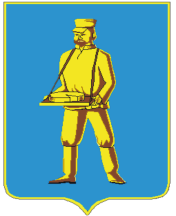 СОВЕТ ДЕПУТАТОВЛОТОШИНСКОГО МУНИЦИПАЛЬНОГО РАЙОНАМОСКОВСКОЙ ОБЛАСТИР Е Ш Е Н И Еот 15.11.2018  № 489/49Об утверждении Правил по благоустройству Территории Лотошинского муниципального районаРуководствуясь Федеральным законом от 06.10.2003 N 131-ФЗ "Об общих принципах организации местного самоуправления в Российской Федерации", Законом Московской области от 30.12.2014 N 191/2014-ОЗ "О благоустройстве в Московской области" с изменениями и дополнениями, Совет депутатов Лотошинского муниципального районар е ш и л :1.  Утвердить правила по Благоустройству территории Лотошинского муниципального района Московской области (Приложение)2.  Опубликовать данное решение в газете «Сельская новь» и разместить на официальном сайте Лотошинского муниципального района. 3. Контроль за исполнением настоящего решения возложить на председателя Совета депутатов Лотошинского муниципального района Московской области.Председатель Совета депутатов Лотошинского муниципального района                                   В.В. МоляровГлава Лотошинского муниципального района                                                            Е.Л. ДолгасоваВЕРНО:Разослать: депутатам-15 экз., юридическому отделу, отделу по жилищно-коммунальному хозяйству, благоустройству, транспорту и связи, отделу архитектуры и градостроительства, территориальному отделу Лотошинского муниципального района Главархитектуры, прокурору Лотошинского района, редакции газеты «Сельская новь», в дело.ПРАВИЛАБЛАГОУСТРОЙСТВА ТЕРРИТОРИИ ЛОТОШИНСКОГО МУНИЦИПАЛЬНОГОРАЙОНА МОСКОВСКОЙ ОБЛАСТИГлава I. ОБЩИЕ ПОЛОЖЕНИЯСтатья 1. Предмет регулирования настоящих Правил1. Настоящие Правила устанавливают единые требования к правилам благоустройства территории Лотошинского муниципального района Московской области, в том числе требования к регулированию вопросов создания, содержания, развития объектов и элементов благоустройства, расположенных на территории Лотошинского муниципального района Московской области, содержания зданий (включая жилые дома), сооружений и земельных участков, на которых они расположены, внешнему виду фасадов и ограждений соответствующих зданий и сооружений,  определения перечня работ по благоустройству (включая освещение, озеленение, уборку и содержание территории, установку указателей с наименованиями улиц и номерами домов, размещение и содержание малых архитектурных форм) и периодичность их выполнения, участия граждан и организаций в реализации мероприятий по благоустройству территории Лотошинского муниципального района Московской области, определения границ прилегающих территорий в соответствии с порядком, установленным настоящими Правилами, порядка участия собственников зданий (помещений в них), строений и сооружений в благоустройстве прилегающих территорий, обязательного к исполнению для администрации Лотошинского муниципального района Московской области, юридических и физических лиц, являющихся собственниками, правообладателями расположенных на территории Лотошинского муниципального района Московской области земельных участков, зданий, строений и сооружений, в том числе для юридических лиц, обладающих указанными объектами на праве хозяйственного ведения или оперативного управления, а также требований к обеспечению чистоты и порядка на территории Лотошинского муниципального района Московской области2. Действие настоящих Правил не распространяется на отношения в сфере строительства, реконструкции объектов капитального строительства, а также реставрации объектов культурного наследия.3. Основными задачами настоящих Правил являются:а) обеспечение формирования единого облика Лотошинского муниципального района;б) обеспечение создания, содержания и развития объектов благоустройства Лотошинского муниципального района;в) обеспечение доступности территорий общего пользования, в том числе с учетом особых потребностей инвалидов и других маломобильных групп населения;г) обеспечение сохранности объектов благоустройства;д) обеспечение комфортного и безопасного проживания граждан.4. Контроль за выполнением настоящих Правил осуществляют органы местного самоуправления Лотошинского муниципального района, органы исполнительной власти Московской области в рамках полномочий, установленных действующим законодательством.Статья 2. Правовое регулирование отношений в сфере благоустройства территории Лотошинского муниципального района Московской области1. Правовое регулирование отношений в сфере благоустройства территории Лотошинского муниципального районаМосковской области осуществляется в соответствии с Федеральным законом от 6 октября . N 131-ФЗ "Об общих принципах организации местного самоуправления в Российской Федерации", Законом Московской области от 24 июля . N 106/2014-ОЗ "О перераспределении полномочий между органами местного самоуправления муниципальных образований Московской области и органами государственной власти Московской области".2. Отношения, связанные с благоустройством отдельных объектов благоустройства территории Лотошинского муниципального районаМосковской области, регулируются Законом Московской области от 30.12.2014 г. № 191/2014-ОЗ «О благоустройстве в Московской области» в связи с тем, что иное не установлено федеральными законами и иными правовыми актами Российской Федерации.2.1. Условия доступности объектов благоустройства для инвалидов и других маломобильных групп населения в муниципальном районеобеспечиваются в соответствии с законодательством Российской Федерации и законодательством Московской области о социальной защите инвалидов.3. Отношения, связанные с обращением отходов производства и потребления, установленные в настоящих Правилах, основываются на положениях Федерального закона от 24 июня . N 89-ФЗ "Об отходах производства и потребления", иных федеральных законов, нормативных правовых актов Российской Федерации, нормативно-технических документов Российской Федерации. 4. Администрация Лотошинского муниципального районаМосковской области (далее - Администрация) принимает правовые акты в сфере благоустройства территории Лотошинского муниципального районаМосковской области на основании Закона Московской области от 30.12.2014 г. № 191/2014-ОЗ «О благоустройстве в Московской области». Принимаемые Администрацией правовые акты в сфере благоустройства не могут противоречить положениям Закона Московской области от 30.12.2014 г. № 191/2014-ОЗ «О благоустройстве в Московской области».Статья 3. Объекты благоустройстваОбъектами благоустройства являются:1) территория Лотошинского муниципального районаМосковской области с расположенными на ней элементами благоустройства в границах:а) земельных участков, находящихся в частной собственности;б) земельных участков, находящихся в федеральной собственности;в) земельных участков, находящихся в собственности Московской области;г) земельных участков, находящихся в муниципальной собственности Лотошинского муниципального района;д) земельных участков и земель, государственная собственность на которые не разграничена.Статья 4. Основные понятияВ целях настоящих Правил используются следующие основные понятия:объекты благоустройства - территории муниципального образования, на которых осуществляется деятельность по благоустройству: площадки, дворы, кварталы, функционально-планировочные образования, территории муниципальных образований, а также территории, выделяемые по принципу единой градостроительной регламентации (охранные зоны) или визуально-пространственного восприятия (площадь с застройкой, улица с прилегающей территорией и застройкой), другие территории муниципальных образований;благоустройство - комплекс мероприятий по созданию и развитию, в том числе по проектированию, объектов благоустройства, направленный на обеспечение и повышение комфортности и безопасности условий жизнедеятельности граждан, улучшение состояния и эстетического восприятия территории Лотошинского муниципального районаМосковской области;элементы объекта благоустройства - конструктивные и функциональные составляющие объектов благоустройства, определяющие их внешний вид, обеспечивающие визуальное восприятие объектов благоустройства в соответствии с их функциональным назначением;содержание объекта благоустройства - обеспечение чистоты, поддержание в надлежащем техническом, физическом, санитарном и эстетическом состоянии объектов благоустройства, их отдельных элементов.развитие объекта благоустройства - осуществление работ, направленных на создание новых или повышение качественного состояния существующих элементов или объектов благоустройства;проект благоустройства - документация, содержащая материалы в текстовой и графической форме и определяющая проектные решения (в том числе цветовые) по благоустройству территории и иных объектов благоустройства;улица - обустроенная или приспособленная и используемая для движения транспортных средств и пешеходов полоса земли либо поверхность искусственного сооружения, находящаяся в пределах населенных пунктов, в том числе магистральная дорога скоростного и регулируемого движения, пешеходная и парковая дорога, дорога в научно-производственных, промышленных и коммунально-складских зонах (районах);капитальный ремонт дорожного покрытия - комплекс работ, при котором производится полное восстановление и повышение работоспособности дорожной одежды и покрытия, земляного полотна и дорожных сооружений, осуществляется смена изношенных конструкций и деталей или замена их на наиболее прочные и долговечные, повышение геометрических параметров дороги с учетом роста интенсивности движения и осевых нагрузок автомобилей в пределах норм, соответствующих категории, установленной для ремонтируемой дороги, без увеличения ширины земляного полотна на основном протяжении дороги;проезд - дорога, примыкающая к проезжим частям жилых и магистральных улиц, разворотным площадкам;твердое покрытие - дорожное покрытие в составе дорожных одежд капитального, облегченного и переходного типов, монолитное или сборное, выполняемое из асфальтобетона, цементобетона, природного камня и т.п.;дождеприемный колодец - сооружение на канализационной сети, предназначенное для приема и отвода дождевых и талых вод;газон - элемент благоустройства, представляющий собой искусственно созданный участок поверхности, в том числе с травяным покрытием и возможным размещением зеленых насаждений и парковых сооружений;цветник - элемент благоустройства, включающий в себя участок поверхности любой формы и размера, занятый посеянными или высаженными цветочными растениями;зеленые насаждения - древесная, древесно-кустарниковая, кустарниковая и травянистая растительность как искусственного, так и естественного происхождения;повреждение зеленых насаждений - механическое, химическое и иное повреждение надземной части и корневой системы зеленых насаждений, не влекущее прекращение роста. Повреждением является загрязнение зеленых насаждений либо почвы в корневой зоне нефтепродуктами, иными вредными или пачкающими веществами;уничтожение зеленых насаждений - повреждение зеленых насаждений, повлекшее прекращение их роста;компенсационное озеленение - воспроизводство зеленых насаждений взамен уничтоженных или поврежденных;земляные работы - производство работ, связанных со вскрытием грунта на глубину более 30 сантиметров (за исключением пахотных работ), забивкой и погружением свай при возведении объектов и сооружений всех видов, подземных и наземных инженерных сетей, коммуникаций, а равно отсыпка грунтом на высоту более 50 сантиметров;реконструктивные работы - работы по частичному изменению внешних поверхностей объектов капитального строительства (модернизация фасадов, устройство навесов, тамбуров, витрин, замена кровельного материала, ремонт (за исключением капитального ремонта), утепление и облицовка фасадов), если такие изменения не затрагивают конструктивные и другие характеристики их надежности и безопасности и не превышают предельные параметры разрешенного строительства, реконструкции, установленные Градостроительным кодексом Российской Федерации;(в ред. Закона Московской области от 18.07.2018 N 127/2018-ОЗ)дворовая территория - сформированная территория, прилегающая к одному или нескольким многоквартирным домам и находящаяся в общем пользовании проживающих в нем лиц, или общественным зданиям и обеспечивающая их функционирование. На дворовой территории, многоквартирных домов размещаются детские площадки, места для отдыха, сушки белья, парковки автомобилей, зеленые насаждения и иные объекты общественного пользования;фасад - наружная, внешняя поверхность объекта капитального строительства, включающая архитектурные элементы и детали (балконы, окна, двери, колоннады и др.);текущий ремонт объектов капитального строительства - систематически проводимые работы по предупреждению преждевременного износа конструкций, отделки (в том числе окраски), инженерного оборудования, а также работы по устранению мелких повреждений и неисправностей;капитальный ремонт объектов капитального строительства - замена и (или) восстановление строительных конструкций объектов капитального строительства или элементов таких конструкций, за исключением несущих строительных конструкций; замена и (или) восстановление систем инженерно-технического обеспечения и сетей инженерно-технического обеспечения объектов капитального строительства или их элементов, а также замена отдельных элементов несущих строительных конструкций на аналогичные или иные улучшающие показатели таких конструкций элементы и (или) восстановление указанных элементов;объекты, не являющиеся объектами капитального строительства (некапитальные объекты) - объекты, для размещения которых не требуется оформление разрешения на строительство, выполненные из легковозводимых конструкций без заглубленных фундаментов, коммуникаций и подземных сооружений, сезонного или вспомогательного назначения, в том числе летние павильоны, беседки, навесы, сцены, а также торговые киоски, павильоны и иные объекты мелкорозничной торговли, теплицы, парники, остановочные павильоны, наземные туалетные кабины, другие подобные сооружения;объекты (средства) наружного освещения - осветительные приборы наружного освещения (светильники, прожекторы), которые могут устанавливаться на улицах, площадях, в подземных пешеходных переходах, в транспортных тоннелях, на специально предназначенных для такого освещения опорах, опорах контактной сети электрифицированного транспорта, стенах, перекрытиях зданий и сооружений, парапетах, ограждениях мостов и транспортных эстакад, на металлических, железобетонных и других конструкциях зданий, строений и сооружений и в иных местах общественного пользования;средства размещения информации - конструкции, сооружения, технические приспособления, художественные элементы и другие носители, предназначенные для распространения информации, за исключением рекламных конструкций;ночное время - период времени с 23:00 до 07:00 часов по Московскому времени;сезонные (летние) кафе - временные сооружения или временные конструкции, установленные и оборудованные в соответствии с порядком, предусмотренным в муниципальном образовании и предназначенные для дополнительного обслуживания питанием и отдыха, непосредственно примыкающие к капитальному зданию, строению, сооружению или находящиеся в непосредственной близости от здания, строения, сооружения, в котором осуществляется деятельность по оказанию услуг общественного питания предприятием общественного питания;бункер-накопитель - стандартная емкость для сбора крупногабаритного и другого мусора объемом более 2 кубических метров;контейнер - стандартная емкость для сбора мусора объемом до 2 кубических метров включительно;урна - стандартная емкость для сбора мусора объемом до 0,5 кубических метров включительно;контейнерная площадка - специально оборудованная площадка для сбора и временного хранения мусора с установкой необходимого количества контейнеров и бункеров-накопителей;утилизация (обезвреживание) мусора и отходов - обработка мусора различными технологическими методами на специализированных установках с целью предотвращения вредного воздействия на здоровье человека и окружающую среду;мусор - бытовые отходы потребления и хозяйственной деятельности, утратившие свои потребительские свойства;сбор мусора - комплекс мероприятий, связанных с очисткой мусорокамер, заполнением контейнеров и зачисткой контейнерных площадок работниками организаций, осуществляющих уборку на основании договора с собственниками (правообладателями) контейнерных площадок, контейнеров, мусорокамер;вывоз мусора - выгрузка мусора из контейнеров, загрузка бункеров-накопителей в специализированный транспорт, зачистка контейнерных площадок и подъездов к ним от просыпавшегося мусора и транспортировка его с мест сбора мусора на объект организации, осуществляющей деятельность по размещению, переработке и утилизации отходов в соответствии с законодательством Российской Федерации (мусороперегрузочные станции, мусоросжигательные заводы, полигоны захоронения и т.п.);договор на вывоз мусора - письменное соглашение, заключенное между заказчиком и подрядной мусоровывозящей организацией на вывоз мусора;санитарная очистка территории - зачистка территорий, сбор, вывоз и утилизация (обезвреживание) мусора;график вывоза мусора - информация, в том числе составная часть договора на вывоз мусора, с указанием места (адреса), объема и времени вывоза мусора;реестр объектов размещения отходов - информационный ресурс, содержащий в себе совокупность данных об объектах размещения отходов, заключенных договорах на вывоз мусора и размещение отходов, категории отходов, адреса, наименования организаций, осуществляющих сбор, перемещение, размещение, хранение и утилизацию отходов, данные об оборудованных площадках временного хранения отходов и иные данные, характеризующие состояние сбора, накопления, хранения, размещения, перемещения, обезвреживания и утилизации отходов;домовладение - жилой дом (часть жилого дома) и примыкающие к нему и (или) отдельно стоящие на общем с жилым домом (частью жилого дома) земельном участке надворные постройки (гараж, баня (сауна), бассейн, теплица (зимний сад), помещения для содержания домашнего скота и птицы, иные объекты);информационный стенд дворовой территории - вид средства размещения информации (конструкция), размещаемый на дворовой территории, предназначенный для распространения социально значимой информации;нормируемый (обязательный) комплекс элементов благоустройства дворовой территории - минимальное сочетание элементов благоустройства, включающее в себя детскую площадку, контейнерную площадку, элементы озеленения, источники света, площадку автостоянки, информационный стенд дворовой территории. Нормируемый (обязательный) комплекс элементов благоустройства дворовой территории предусматривается при проектировании новых и реконструкции имеющихся дворовых территорий; нормируемый (обязательный) комплекс элементов благоустройства территорий вновь возводимых и реконструируемых объектов капитального строительства - минимальное сочетание элементов благоустройства, необходимое к обеспечению при новом строительстве и реконструкции;архитектурно-художественный облик территории - совокупность объемных, пространственных, колористических и иных решений внешних поверхностей зданий, строений, сооружений (их отдельных элементов) и элементов благоустройства, рассматриваемая с учетом окружающей застройки и планировки;паспорт колористического решения фасадов зданий, строений, сооружений, ограждений - документ установленной формы, содержащий информацию о колористическом решении внешних поверхностей зданий, строений, сооружений, ограждений, используемых отделочных материалах, выдаваемый при проведении реконструктивных работ и капитальном ремонте. Требования к оформлению и содержанию паспорта колористического решения фасадов зданий, строений, сооружений, ограждений, форма паспорта колористического решения фасадов зданий, строений, сооружений, ограждений устанавливаются правилами благоустройства территории Лотошинского муниципального районаМосковской области;въездная группа - территория, расположенная при въезде в муниципальное образование, либо в исторически сложившихся или инфраструктурно значимых местах муниципального образования, подлежащая благоустройству в целях идентификации муниципального образования;общественные территории (общественные пространства) - территории общего пользования, в том числе пешеходные улицы и зоны, площади, улицы, скверы, бульвары, зоны отдыха, сады, городские сады, а также наземные, подземные, надземные части зданий и сооружений (галереи, пассажи, атриумы и другие), специально предназначенные для использования неограниченным кругом лиц в целях досуга, проведения массовых мероприятий, организации пешеходных потоков. Общественные территории подлежат благоустройству в соответствии с требованиями законодательства Российской Федерации и законодательства Московской области;площадки для посетителей - свободные от транспорта территории перед входами в здания общественного назначения, благоустраиваемые при новом строительстве и реконструкции объектов капитального строительства. Требования к площадкам для посетителей устанавливаются правилами благоустройства территории Лотошинского муниципального района;стационарный парковочный барьер - устройство, размещаемое в целях ограничения доступа автомобилей на территории, предназначенные для передвижения пешеходов, путем отделения таких территорий от проезжей части, мест размещения и хранения транспортных средств;пешеходные коммуникации - тротуары, аллеи, дорожки, обеспечивающие безопасное передвижение пешеходов, освещенные, обособленные от проезжей части и обустроенные с учетом особых потребностей инвалидов и других маломобильных групп населения;регламент содержания объектов благоустройства  Московской области - утверждаемый правовым актом уполномоченного органа в сфере благоустройства документ, устанавливающий необходимый перечень, состав, сроки и периодичность, организационно-технические условия выполнения работ по содержанию объектов благоустройства и элементов объектов благоустройства;титульные списки объектов благоустройства - документ установленной формы, утверждаемый  администрацией Лотошинского муниципального районаМосковской области в пределах представленных полномочий, содержащий адресную идентификацию, информацию об объектах благоустройства и элементах объектов благоустройства, количестве и ответственных лицах за содержание объектов благоустройства и элементов объектов благоустройства, находящихся в муниципальной и частной собственности, на земельных участках и землях, государственная собственность на которые не разграничена;эксплуатирующая организация - специализированная организация, ответственная за состояние, содержание и эксплуатацию здания, строения, сооружения и (или) оказывающая услуги, связанные с управлением многоквартирным домом;питомник собак - организация, одной из целей деятельности которой является содержание (постоянное или временное размещение), разведение (селекционное или неселекционное) либо приобретение, реализация собак, выполнение работ, оказание услуг такой организацией третьим лицам с использованием собак в соответствии с нормативными правовыми актами в области ветеринарии, владеющая на праве собственности или ином законном праве специальной инфраструктурой, включая вольеры, загоны, манежи, кинологические сооружения, расположенной на земельном участке, на котором осуществляется или будет осуществляться содержание (постоянное или временное размещение), разведение (селекционное или неселекционное) собак, выполнение работ, оказание услуг такой организацией третьим лицам с использованием собак.Раздел II. Требования к объектам и элементам благоустройстваСтатья 5.  Благоустройство территорий Лотошинского муниципального районаМосковской области  1. Собственники (правообладатели) земельных участков осуществляют содержание и мероприятия по развитию благоустройства в границах земельных участков, принадлежащих им на праве собственности или на ином вещном праве.2. Содержание территорий муниципального района и мероприятия по развитию благоустройства осуществляются в соответствии с настоящими Правилами, Законом Московской области от 30.12.2014 г. № 191/2014-ОЗ «О благоустройстве в Московской области», законодательством Российской Федерации и законодательством Московской области о социальной защите инвалидов.Требования по оснащению элементов благоустройства техническими приспособлениями для беспрепятственного доступа к ним и их использования инвалидами и другими маломобильными группами населения, установленные настоящим законодательством Российской Федерации и Московской области, применяются исключительно ко вновь вводимым в эксплуатацию или прошедшим реконструкцию объектам.При проектировании, реконструкции элементов благоустройства может быть предусмотрено их оснащение программно-техническими комплексами видеонаблюдения за исключением случаев, при которых установка программно-технических комплексов видеонаблюдения является обязательной, в соответствии с законодательством Российской Федерации и Московской области. Программно-технические комплексы видеонаблюдения устанавливаются в соответствии с техническими требованиями и правилами подключения, установленными уполномоченным органом.Программно-технические комплексы видеонаблюдения, в случае их установки, должны быть очищены от загрязнений, веток, листвы, по мере необходимости корпус программно-технического комплекса видеонаблюдения должен очищаться от ржавчины и быть окрашенным.2.1. Правилами благоустройства территории  Лотошинского муниципального районаМосковской области утверждены требования к архитектурно-художественному облику территорий в части внешнего вида:улично-дорожной сети;магистралей;зданий, строений, сооружений (их отдельных элементов);ограждений (заборов);освещения;малых архитектурных форм;элементов озеленения;твердых и мягких покрытий;некапитальных и нестационарных объектов;других элементов благоустройства.Требования к архитектурно-художественному облику территорий могут утверждаться на всю территорию муниципального района, на его часть, отдельный объект или элемент благоустройства.Требования к архитектурно-художественному облику территорий являются рекомендательными для колористических решений внешних поверхностей вновь возводимых и реконструируемых объектов капитального строительства, подлежащих согласованию архитектурно-градостроительного облика.Координацию разработки требований к архитектурно-художественному облику территорий и требований к оформлению и содержанию паспорта колористического решения фасадов зданий, строений, сооружений, ограждений осуществляет уполномоченный орган.В целях обеспечения свободного доступа требования к архитектурно-художественному облику территорий подлежат размещению на публичных информационных ресурсах.3. Элементами благоустройства  настоящих Правил являются:1) улично-дорожная сеть;2) улицы и дороги;3) площади;4) пешеходные переходы;5) технические зоны транспортных, инженерных коммуникаций, инженерные коммуникации, водоохранные зоны;6) детские площадки;7) площадки отдыха;8) спортивные площадки;9) контейнерные площадки;10) строительные площадки;11) площадки для выгула животных;12) площадки для дрессировки собак;13) площадки автостоянок, размещение и хранение транспортных средств на территории муниципальных образований;14) архитектурно-художественное освещение;15) источники света;16) средства размещения информации и рекламные конструкции;17) сезонные (летние) кафе;18) ограждения (заборы);19) элементы объектов капитального строительства;20) малые архитектурные формы;21) элементы озеленения;22) уличное коммунально-бытовое и техническое оборудование;23) водные устройства;24) зоны отдыха (парки, сады, бульвары, скверы);25) внешние поверхности объектов капитального строительства, в том числе крыш, фасадов, архитектурно-декоративных деталей (элементов) фасадов, оконных и дверных проемов, витражей, витрин, навесов, балконов, входных групп, цоколей, террас;26) некапитальные объекты.Статья 6. Минимальные требования к благоустройству внешних поверхностей объектов капитального строительства1. Содержание и ремонт внешних поверхностей объектов капитального строительства, в том числе крыш, фасадов, архитектурно-декоративных деталей (элементов) фасадов, оконных и дверных проемов, витражей, витрин, навесов, балконов, входных групп, цоколей, террас, а также размещаемых на них конструкций, в том числе средств размещения информации и оборудования осуществляются в соответствии с установленными правилами и требованиями к содержанию внешних поверхностей зданий, строений, сооружений и размещаемых на них конструкций и оборудования.2. Содержание и ремонт внешних поверхностей объектов капитального строительства, а также размещаемых на них конструкций и оборудования (за исключением рекламных и информационных конструкций) осуществляются собственниками или владельцами названных объектов капитального строительства (помещений в них).3. Содержание и ремонт рекламных и информационных конструкций, размещаемых на внешних поверхностях объектов капитального строительства, осуществляются собственниками или владельцами названных рекламных и информационных конструкций.4. При нарушении собственниками (правообладателями) нежилых объектов капитального строительства или помещений в них, являющимися юридическими лицами (индивидуальными предпринимателями), требований установленных паспортом колористического решения фасадов зданий, строений, сооружений, ограждений, а также нарушении сроков ремонта ремонт указанных внешних поверхностей объектов капитального строительства осуществляется указанными собственниками (правообладателями) в соответствии с предписаниями уполномоченного органа. В предписании должен быть установлен разумный срок его исполнения.5. В случае неисполнения предписания уполномоченного органа в установленный данным предписанием срок администрация Лотошинского муниципального районаМосковской области (далее администрация)  после получения информации о неисполнении указанного предписания вправе принять решение о проведении ремонта внешних поверхностей нежилых зданий, строений, сооружений за счет средств бюджета Лотошинского муниципального района. Указанное решение администрации муниципального района, содержащее информацию о сметной стоимости работ, подлежит согласованию с собственниками зданий, строений, сооружений.Собственники (правообладатели) нежилых объектов капитального строительства или помещений в них, ремонт внешних поверхностей которых произведен за счет средств бюджета Лотошинского муниципального района, обязаны перечислить средства за проведение указанного ремонта, в течение трех месяцев со дня получения уведомления о завершении работ по ремонту внешних поверхностей объекта капитального строительства или помещений в нем (далее - уведомление о завершении работ). Уведомление о завершении работ выдается собственнику (правообладателю) объекта капитального строительства или помещений в нем способом, обеспечивающим подтверждение его получение.В случае, если в установленный уведомлением о завершении работ срок средства не были перечислены собственником (правообладателем) объекта капитального строительства или помещений в нем, уполномоченный орган в течение одного месяца со дня истечения установленного срока обращается в суд с заявлением о взыскании с собственника (правообладателя) объекта капитального строительства или помещений в нем средств за проведение ремонта внешних поверхностей объектов капитального строительства или помещений в них с последующим перечислением их в бюджет Лотошинского муниципального района Московской области.6. Содержание и ремонт внешних поверхностей объектов капитального строительства, в том числе крыш, фасадов, архитектурно-декоративных деталей (элементов) фасадов, оконных и дверных проемов, витражей, витрин, навесов, балконов, входных групп, цоколей, террас, а также размещаемых на них конструкций и оборудования внешних поверхностей объектов капитального строительства, в том числе крыш, фасадов, архитектурно-декоративных деталей (элементов) фасадов, входных групп, цоколей, террас, а также размещаемых на них конструкций, в том числе средств размещения информации и оборудования помимо указанных в части 3 настоящего пункта может осуществляться за счет средств бюджета Лотошинского муниципального района, в том числе на условиях софинансирования собственником.При проведении ремонта внешних поверхностей зданий необходимо обеспечить соблюдение требований, установленных паспортом колористического решения фасадов зданий, строений, сооружений, ограждений.Статья 6.1. Нормируемый (обязательный) комплекс элементов благоустройства территорий вновь возводимых и реконструируемых объектов капитального строительстваВ состав нормируемого (обязательного) комплекса элементов благоустройства территорий вновь возводимых и реконструируемых зданий жилого назначения входят:проезды хозяйственные для посадки и высадки пассажиров, для автомобилей скорой помощи, пожарных, аварийных служб;детская площадка;площадка отдыха;спортивная площадка или спортивно-игровой комплекс;контейнерная площадка;пешеходные коммуникации;площадка автостоянки;велосипедная парковка;уличная мебель;элементы озеленения (газон, деревья, кустарники, устройства для оформления озеленения);стационарные парковочные барьеры;освещение;домовой знак;информационный стенд дворовой территории;оборудованные места для размещения кондиционеров;урны.Нормируемый (обязательный) комплекс элементов благоустройства территорий зданий жилого назначения обеспечивается при новом строительстве и реконструкции.В состав нормируемого (обязательного) комплекса элементов благоустройства территорий вновь возводимых и реконструируемых зданий общественного назначения входят:проезды хозяйственные, для посадки и высадки пассажиров, для автомобилей скорой помощи, пожарных, аварийных служб;площадка для посетителей;контейнерная площадка;пешеходные коммуникации;площадка автостоянки;велосипедная парковка;уличная мебель;элементы озеленения (газон, деревья, кустарники, устройства для оформления озеленения);стационарные парковочные барьеры;освещение;домовой знак;средства размещения информации;урны.Нормируемый (обязательный) комплекс элементов благоустройства территорий зданий общественного назначения обеспечивается при новом строительстве и реконструкции.Статья 7. Улично-дорожная сеть1. Основными элементами улично-дорожной сети являются улицы, проспекты, переулки, проезды, набережные, площади, тротуары, пешеходные коммуникации, велосипедные дорожки, а также искусственные и защитные дорожные сооружения, элементы обустройства. Проектирование благоустройства возможно производить на сеть улиц определенной категории, отдельную улицу или площадь, часть улицы или площади, транспортное сооружение.2. Разработка проекта благоустройства на территориях транспортных и инженерных коммуникаций муниципального района проводится с учетом законодательства, обеспечивая условия безопасности населения, условия доступности для инвалидов и других маломобильных групп населения, а также защиту прилегающих территорий от воздействия транспорта и инженерных коммуникаций. Размещение подземных инженерных сетей в границах улично-дорожной сети ведется преимущественно в проходных коллекторах.Статья 8. Улицы и дороги1. Мероприятия, направленные на благоустройство автомобильных дорог общего пользования, элементов обустройства автомобильных дорог общего пользования осуществляются в части, не противоречащей Федеральному закону от 8 ноября 2007 г. N 257-ФЗ "Об автомобильных дорогах и о дорожной деятельности в Российской Федерации и о внесении изменений в отдельные законодательные акты Российской Федерации", законодательству Российской Федерации о социальной защите инвалидов и иным нормативным правовым актам Российской Федерации и нормативно-техническим документам, устанавливающим требования к автомобильным дорогам общего пользования.2. Улицы и дороги включают в себя следующие элементы благоустройства: твердые виды покрытия дорожного полотна и тротуаров, элементы сопряжения поверхностей, озеленение вдоль улиц и дорог, ограждения опасных мест, осветительное оборудование, носители информации дорожного движения (дорожные знаки, разметка, светофорные устройства).3. Виды и конструкции дорожного покрытия проектируются с учетом категории улицы и обеспечением безопасности движения.4. При разработке проекта озеленения улиц и дорог устанавливаются минимальные расстояния от зеленых насаждений до сетей подземных коммуникаций и прочих сооружений улично-дорожной сети в соответствии со строительными нормами и правилами.5. При разработке проекта предусматривается увеличение буферных зон между краем проезжей части и ближайшим рядом деревьев - за пределами зоны риска необходимо высаживать специально выращиваемые для таких объектов растения. Перечень растений утверждается уполномоченным центральным исполнительным органом государственной власти Московской области в сфере дорожного хозяйства.6. Для освещения магистральных улиц на участках между пересечениями, на эстакадах, мостах и путепроводах опоры светильников располагают с двухсторонней расстановкой (симметрично или в шахматном порядке), по оси разделительной полосы, аналогично осуществляется подвеска светильников между высокими опорами на тросах. Расстояние между опорами устанавливается в зависимости от типа светильников, источников света и высоты их установки, но не более 50 м. Возможно размещение оборудования декоративно-художественного (праздничного) освещения.Статья 8.1. Требования к благоустройству въездных группОбязательный перечень элементов благоустройства въездных групп включает в себя средства размещения информации, малые архитектурные формы, озеленение, архитектурно-художественное освещение.Стватья 9. Площади1. По функциональному назначению площади подразделяются на: главные (у зданий органов власти, общественных организаций); приобъектные (у театров, памятников, кинотеатров, музеев, торговых центров, стадионов, парков, рынков и др.); общественно-транспортные (у вокзалов, станций метрополитена, на въездах); мемориальные (у памятных объектов или мест); площади транспортных развязок.2. При разработке проекта благоустройства обеспечивается максимально возможное разделение пешеходного и транспортного движения, основных и местных транспортных потоков, беспрепятственное пользование инвалидами и другими маломобильными группами населения объектами благоустройства.3. Территории площадей включают: проезжую часть, пешеходную часть, участки и территории озеленения. При многоуровневой организации пространства площади пешеходная часть частично или полностью совмещается с поверхностью земли, а в подземном уровне в зоне внеуличных пешеходных переходов размещаются остановки и станции массового транспорта, места для парковки легковых автомобилей, инженерное оборудование и коммуникации, погрузочно-разгрузочные площадки, туалеты, площадки с контейнерами для сбора мусора.4. В зависимости от функционального назначения площади на ней размещаются следующие дополнительные элементы благоустройства:а) на главных, приобъектных, мемориальных площадях - произведения монументально-декоративного искусства, водные устройства (фонтаны);б) на общественно-транспортных площадях - остановочные павильоны, некапитальные объекты мелкорозничной торговли, питания, бытового обслуживания, средства наружной рекламы и информации.5. Виды покрытия пешеходной части площади должны предусматривать возможность проезда автомобилей специального назначения (пожарных, аварийных, уборочных и др.), временной парковки легковых автомобилей.6. Места возможного проезда и временной парковки автомобилей на пешеходной части площади выделяются цветом или фактурой покрытия, мобильным озеленением (контейнеры, вазоны), переносными ограждениями.7. При озеленении площади используется периметральное озеленение, насаждения в центре площади (сквер или островок безопасности), а также совмещение этих приемов. В условиях исторической среды населенного пункта или сложившейся застройки возможно применение мобильных приемов озеленения. Озеленение островка безопасности в центре площади осуществляется в виде партерного озеленения или высоких насаждений с учетом необходимого угла видимости для водителей.Статья 10. Пешеходные переходы1. Пешеходные переходы размещаются в местах пересечения основных пешеходных коммуникаций с улицами и дорогами. Пешеходные переходы проектируются в одном уровне с проезжей частью улицы (наземные) либо вне уровня проезжей части улицы - внеуличные (надземные и подземные) с учетом особых потребностей инвалидов и других маломобильных групп населения.2. При размещении наземного пешеходного перехода на улицах нерегулируемого движения обеспечивается треугольник видимости, в зоне которого не допускается размещение строений, некапитальных нестационарных сооружений, рекламных щитов, зеленых насаждений высотой более 0,5 м. Стороны треугольника имеют следующие размеры: 8 x 40 м при разрешенной скорости движения транспорта 40 км/ч; 10 x 50 м - при скорости 60 км/ч.3. Обязательный перечень элементов благоустройства наземных пешеходных переходов включает: дорожную разметку, пандусы для съезда с уровня тротуара на уровень проезжей части, осветительное оборудование.Статья 11. Технические зоны транспортных, инженерных коммуникаций, инженерные коммуникации, водоохранные зоны1. На территории Лотошинского муниципального районаМосковской области предусматриваются следующие виды технических (охранно-эксплуатационных) зон, выделяемые линиями градостроительного регулирования:а) магистральных коллекторов и трубопроводов;б) кабелей высокого и низкого напряжения, слабых токов, линий высоковольтных передач, метрополитена, в том числе мелкого заложения.2. На территории выделенных технических (охранных) зон магистральных коллекторов и трубопроводов, кабелей высокого, низкого напряжения и слабых токов, линий высоковольтных передач не допускается прокладка транспортно-пешеходных коммуникаций с твердыми видами покрытий, установка осветительного оборудования, средств наружной рекламы и информации, устройство площадок (детских, отдыха, стоянок автомобилей, установки мусоросборников), возведение любых видов сооружений, в том числе некапитальных нестационарных, кроме технических, имеющих отношение к обслуживанию и эксплуатации проходящих в технической зоне коммуникаций.3. В зоне линий высоковольтных передач напряжением менее 110 кВ возможно размещение площадок для выгула и дрессировки собак.4. Озеленение проектируется в виде цветников и газонов по внешнему краю зоны, далее - в виде посадок кустарников и групп низкорастущих деревьев с поверхностной (неглубокой) корневой системой.5. Благоустройство полосы отвода железной дороги проектируется с учетом действующих строительных норм и правил.6. Береговая линия (граница водного объекта) определяется для:а) реки, ручья, канала, озера, обводненного карьера - по среднемноголетнему уровню вод в период, когда они не покрыты льдом;б) пруда, водохранилища - по нормальному подпорному уровню воды;в) болота - по границе залежи торфа на нулевой глубине.7. Разработка проекта благоустройства территорий водоохранных зон осуществляется в соответствии с водным законодательством Российской Федерации и законодательством Российской Федерации о социальной защите инвалидов.Статья 12. Детские площадки1. Требования, устанавливаемые к детским площадкам, должны соответствовать законодательству Российской Федерации в области технического регулирования, законодательству Российской Федерации о социальной защите инвалидов, нормативно-техническим документам Российской Федерации, а также нормам, установленным настоящим Законом.При проектировании, реконструкции детских площадок необходимо предусматривать установку программно-технических комплексов видеонаблюдения, их подключение в соответствии с требованиями, установленными уполномоченным органом.2. Детские площадки предназначены для игр и активного отдыха детей разных возрастов: преддошкольного (до 3 лет), дошкольного (до 7 лет), младшего и среднего школьного возраста (7-12 лет), подростков (12-16 лет). Детские площадки могут быть организованы в виде отдельных площадок для различных возрастных групп или как комплексные игровые площадки с зонированием по возрастным интересам.3. Расстояние от окон жилых домов и общественных зданий до границ детских площадок дошкольного возраста должно составлять не менее 10 м, младшего и среднего школьного возраста - не менее 20 м, комплексных игровых площадок - не менее 40 м, спортивно-игровых комплексов - не менее 100 м.4. Детские площадки для преддошкольного и дошкольного возраста размещают на участке жилой застройки; площадки для младшего и среднего школьного возраста, комплексные игровые площадки - на озелененных территориях группы или микрорайона; спортивно-игровые комплексы и места для катания - в парках жилого района.5. Площадки для игр детей на территориях жилого назначения проектируются из расчета 0,5-0,7 кв. м на 1 жителя. Размеры и условия размещения площадок проектируются в зависимости от возрастных групп детей и места размещения жилой застройки в муниципальном образовании.6. Площадки детей преддошкольного возраста могут размещаться отдельно или совмещаться с площадками для тихого отдыха взрослых - в этом случае общая площадь площадки должна быть не менее 80 кв. м.7. Оптимальный размер игровых площадок для детей дошкольного возраста - 70-150 кв. м, школьного возраста - 100-300 кв. м, комплексных игровых площадок - 900-1600 кв. м. При этом возможно объединение площадок дошкольного возраста с площадками отдыха взрослых (размер площадки - не менее 150 кв. м). Соседствующие детские и взрослые площадки необходимо разделять густыми зелеными посадками и (или) декоративными стенками.8. В условиях исторической или высокоплотной застройки размеры площадок принимаются в зависимости от имеющихся территориальных возможностей с компенсацией нормативных показателей на прилегающих территориях муниципального образования.9. При реконструкции детских площадок во избежание травматизма предотвращается наличие на территории площадки выступающих корней или нависающих низких веток, остатков старого, срезанного оборудования (стойки, фундаменты), находящихся над поверхностью земли, не заглубленных в землю металлических перемычек (как правило, у турников и качелей). При реконструкции прилегающих территорий детские площадки необходимо изолировать от мест ведения работ и складирования строительных материалов.10. Обязательный перечень элементов благоустройства территории на детской площадке включает: информационные стенды (таблички), резиновые виды покрытия покрытия, элементы сопряжения поверхности площадки с газоном, озеленение, игровое оборудование, скамьи и урны, осветительное оборудование.11. Мягкие виды покрытия (песчаное, уплотненное песчаное на грунтовом основании или гравийной крошке, мягкое резиновое или мягкое синтетическое) предусматриваются на детской площадке в местах расположения игрового оборудования.На вновь вводимых в эксплуатацию или прошедших реконструкцию объектах применяется мягкое резиновое или мягкое синтетическое покрытие. Места установки скамеек оборудуются твердыми видами покрытия или фундаментом. При травяном покрытии площадок предусматриваются пешеходные дорожки с твердым, мягким или комбинированными видами покрытия.12. Для сопряжения поверхностей площадки и газона применяются садовые бортовые камни со скошенными или закругленными краями.13. Детские площадки озеленяются посадками деревьев и кустарника, с учетом их инсоляции в течение 5 часов светового дня. Деревья с восточной и северной стороны площадки должны высаживаться не ближе 3-х м, а с южной и западной - не ближе 1 м от края площадки до оси дерева. На площадках дошкольного возраста не допускается применение видов растений с колючками. На всех видах детских площадок не допускается применение растений с ядовитыми плодами.14. Размещение игрового оборудования проектируется с учетом нормативных параметров безопасности. Площадки спортивно-игровых комплексов оборудуются стендом с правилами поведения на площадке и пользования спортивно-игровым оборудованием.15. Осветительное оборудование должно функционировать в режиме освещения территории, на которой расположена площадка. Не допускается размещение осветительного оборудования на высоте менее 2,5 м.16. На площадках устанавливаются информационные стенды (таблички), содержащие правила и возрастные требования при пользовании оборудованием, номера телефонов службы спасения, скорой помощи, службы эксплуатации для сообщения о неисправности и поломке оборудования информация о запрете выгула домашних животных на площадке, о лице, эксплуатирующем оборудование площадки.17. Входы, выходы, эвакуационные пути, проходы, предназначенные для работников службы спасения, скорой помощи, службы эксплуатации, должны быть всегда доступны, открыты и свободны от препятствий.18. Материалы, из которых изготовлено оборудование, не должны оказывать вредное воздействие на здоровье людей, в том числе детей и окружающую среду в процессе эксплуатации.19. В целях обеспечения безопасности людей, в том числе детей, площадки должны быть отгорожены от транзитного пешеходного движения, проездов, разворотных площадок, гостевых стоянок, площадок для установки мусоросборников, контейнерных площадок, мест, предназначенных для размещения транспортных средств.20. Минимальное расстояние до контейнерных площадок - 15 метров, разворотных площадок на конечных остановках маршрутов пассажирского транспорта - не менее 50 метров.21. Размеры зон приземления, зон безопасности и покрытие площадки должны соответствовать указанным параметрам производителя оборудования в прилагаемой к оборудованию документации, а при их отсутствии - должны соответствовать государственным стандартам и требованиям, установленным органом местного самоуправления.Покрытие зоны приземления должно состоять из материала, обеспечивающего безопасное приземление при падении. Не должно быть загрязнений или частиц глины. При использовании песка размер частиц должен составлять 0,2-2 миллиметра, при использовании гравия 2-8 миллиметров. Толщина слоя - 500 миллиметров.22. При ограждении площадок зелеными насаждениями, а также при их озеленении не допускается применение растений с колючками и ядовитыми плодами.23. Ветви или листва деревьев должны находиться не ниже 2,5 м над покрытием и оборудованием площадки. Кустарник, используемый для ограждения площадок, должен исключать возможность получения травмы в случае падения на него во время игры. Трава на площадке должна быть скошена, высота ее не должна превышать 20 сантиметров.24. Конструкции оборудования площадок не должны приводить к скоплению воды на поверхности, должны обеспечивать свободный сток воды и просыхание, доступ взрослых для оказания помощи детям внутри оборудования.25. Конструкция оборудования должна обеспечивать прочность, устойчивость и жесткость. Качество узловых соединений и устойчивость конструкций должны быть надежным (при покачивании конструкции).26. Элементы оборудования из металла должны быть защищены от коррозии или изготовлены из коррозионно-стойких материалов. Не допускается наличие глубокой коррозии металлических конструкций элементов оборудования. Металлические материалы, образующие окислы, шелушащиеся или отслаивающиеся, должны быть защищены нетоксичным покрытием.Выступающие концы болтовых соединений должны быть защищены способом, исключающим травмирование. Сварные швы должны быть гладкими.27. Элементы оборудования из полимерных материалов, композиционных материалов, которые со временем становятся хрупкими, должны заменяться по истечении периода времени, указанного изготовителем.28. Элементы оборудования из древесины не должны иметь на поверхности дефектов обработки (заусенцев, отщепов, сколов и т.п.). Не допускается наличие гниения основания деревянных опор и стоек.29. Не допускается наличие выступающих элементов оборудования с острыми концами или кромками, а также наличие шероховатых поверхностей, способных нанести травму. Углы и края любой доступной для детей части оборудования должны быть закруглены.30. Крепление элементов оборудования должно исключать возможность их демонтажа без применения инструментов.31. Не допускается отсутствие деталей оборудования и наличие механических повреждений (дефектов/неисправностей) элементов оборудования. Не допускается чрезмерный износ подвижных частей оборудования. Крепления подвесных элементов оборудования должны быть надежно зафиксированы. Элементы оборудования (комплектующие), подлежащие периодическому обслуживанию или замене (например, подшипники), должны быть защищены от несанкционированного доступа.32. Не допускается наличие выступающих частей фундаментов, арматуры и элементов крепления. При наличии сыпучего покрытия (например, песка) фундаменты должны соответствовать следующим требованиям:а) элементы фундамента должны располагаться на глубине не менее 400 мм от поверхности покрытия игровой площадки;б) глубина от поверхности покрытия игровой площадки до верха фундамента конической формы должна быть не менее 200 мм;в) острые кромки фундамента должны быть закруглены. Радиус закругления - не менее 20 мм;г) концы элементов, выступающих из фундамента (например, анкерных болтов), должны располагаться на глубине не менее 400 мм от уровня поверхности покрытия игровой площадки.33. Закрытое оборудование (тоннели, игровые домики и т.п.) с внутренним размером более 2000 мм в любом направлении от входа должно иметь не менее двух открытых доступов, не зависящих друг от друга и расположенных на разных сторонах оборудования. Конструкция доступов должна исключать возможность их блокирования и обеспечивать, при необходимости, оказание помощи взрослыми детям без каких-либо дополнительных средств. Размеры открытых доступов должны быть не менее 500 x 500 мм.При чрезвычайной ситуации доступы должны обеспечить возможность детям покинуть оборудование.34. Размеры элемента (диаметр сечения) оборудования, позволяющего ребенку ухватиться, должны быть не менее 16 мм и не более 45 мм в любом направлении. Ширина элемента оборудования, позволяющего ребенку ухватиться, должна быть не более 60 миллиметров.35. Подвижные и неподвижные элементы оборудования не должны образовывать сдавливающих или режущих поверхностей, а также создавать возможность застреваний тела, частей тела или одежды ребенка.36. Для предупреждения травм при падении детей с оборудования площадки устанавливаются ударопоглощающие покрытия. Для защиты от падения оборудуют перила и ограждения. Конструкция защитного ограждения не должна поощрять детей стоять или сидеть на нем, а также допускать лазание детей или их подъем.37. Песок в песочнице должен соответствовать санитарно-эпидемиологическим требованиям.Статья  13. Площадки отдыха1. Площадки отдыха предназначены для тихого отдыха и настольных игр взрослого населения, их следует размещать на участках жилой застройки, рекомендуется - на озелененных территориях жилой группы и микрорайона, в парках и лесопарках.Площадки отдыха могут обустраиваться как проходные, примыкать к проездам, посадочным площадкам остановок, разворотным площадкам. При этом между ними и площадкой отдыха предусматривается полоса озеленения (кустарник, деревья) не менее 3 м. Расстояние от границы площадки отдыха до отстойно-разворотных площадок на конечных остановках маршрутов пассажирского транспорта предусматривается не менее 50 м. Расстояние от окон жилых домов до границ площадок тихого отдыха предусматривается не менее 10 м, площадок шумных настольных игр - не менее 25 м.Планировка и обустройство площадок отдыха без приспособления для беспрепятственного доступа к ним и использования их инвалидами и другими маломобильными группами населения не допускается.2. Площадки отдыха на жилых территориях проектируют из расчета 0,1-0,2 кв. м на жителя. Оптимальный размер площадки 50-100 кв. м, минимальный размер площадки отдыха - не менее 15-20 кв. м. Допускается совмещение площадок тихого отдыха с детскими площадками. Не рекомендуется объединение тихого отдыха и шумных настольных игр на одной площадке. На территориях парков рекомендуется организация площадок-лужаек для отдыха на траве.Обязательный перечень элементов благоустройства на площадке отдыха обычно включает: твердые виды покрытия, элементы сопряжения поверхности площадки с газоном, озеленение, скамьи для отдыха, скамьи и столы, урны (как минимум, по одной у каждой скамьи), осветительное оборудование.3. Покрытие площадки отдыха проектируется в виде плиточного мощения. При совмещении площадок отдыха и детских площадок не допускается устройство твердых видов покрытия в зоне детских игр.4. Рекомендуется применять периметральное озеленение, одиночные посадки деревьев и кустарников, цветники, вертикальное и мобильное озеленение. Площадки-лужайки должны быть окружены группами деревьев и кустарников, покрытие - из устойчивых к вытаптыванию видов трав. Не допускается применение растений с ядовитыми плодами.5. Функционирование осветительного оборудования обеспечивается в режиме освещения территории, на которой расположена площадка.6. Минимальный размер площадки с установкой одного стола со скамьями для настольных игр устанавливается в пределах 12-15 кв. м.Статья 14. Спортивные площадки1. Спортивные площадки предназначены для занятий физкультурой и спортом всех возрастных групп населения, они проектируются в составе территорий жилого и рекреационного назначения, участков спортивных сооружений, участков общеобразовательных школ. Разработка проектов спортивных площадок ведется в зависимости от вида специализации площадки. Расстояние от границы площадки до мест хранения легковых автомобилей должно соответствовать действующим санитарным правилам и нормам.Планировка и обустройство спортивных площадок без приспособления для беспрепятственного доступа к ним и использования их инвалидами и другими маломобильными группами населения не допускается.(абзац введен Законом Московской области от 27.01.2016 N 2/2016-ОЗ)2. Разработка проекта размещения и благоустройства спортивного ядра на территории общеобразовательных школ осуществляется с учетом обслуживания населения прилегающей жилой застройки. Минимальное расстояние от границ спортплощадок до окон жилых домов от 20 до 40 м в зависимости от шумовых характеристик площадки. Комплексные физкультурно-спортивные площадки для детей дошкольного возраста (на 75 детей) устанавливаются площадью не менее 150 кв. м, школьного возраста (100 детей) - не менее 250 кв. м.3. Обязательный перечень элементов благоустройства территории на спортивной площадке включает: мягкие или газонные виды покрытия, спортивное оборудование.4. Озеленение размещают по периметру спортивной площадки, высаживая быстрорастущие деревья на расстоянии от края площадки не менее 2 м. Не применяются деревья и кустарники, имеющие блестящие листья, дающие большое количество летящих семян, обильно плодоносящих и рано сбрасывающих листву. Для ограждения спортивной площадки возможно применять вертикальное озеленение.          5. Спортивные площадки оборудуются сетчатым ограждением высотой 2,5-3 м, а в местахпримыкания спортивных площадок друг к другу - высотой не менее 1,2 м. Статья 15  Контейнерные площадки1. Площадки для установки мусоросборников (контейнерные площадки) размещают на удалении от окон жилых зданий, границ участков детских учреждений, мест отдыха на расстояние не менее чем 20 м, на участках жилой застройки - не далее 100 м от входов, считая по пешеходным дорожкам от дальнего подъезда, при этом территория площадки должна примыкать к проездам, но не мешать проезду транспорта. При обособленном размещении площадки (вдали от проездов) предусматривается возможность удобного подъезда транспорта для очистки контейнеров и наличия разворотных площадок (12 x 12 м). Размещение площадок проектируется вне зоны видимости с транзитных транспортных и пешеходных коммуникаций, в стороне от уличных фасадов зданий. Территорию площадки располагают в зоне затенения (прилегающей застройкой, навесами или посадками зеленых насаждений).Планировка и обустройство контейнерных площадок без приспособления для беспрепятственного доступа к ним и использования их инвалидами и другими маломобильными группами населения не допускается.2. На территории жилого назначения площадки проектируются из расчета 0,03 кв. м на 1 жителя или 1 площадка на 6-8 подъездов жилых домов, имеющих мусоропроводы; если подъездов меньше - одну площадку при каждом доме.3. Обязательный перечень элементов благоустройства территории на площадке для установки мусоросборников включает: твердые виды покрытия; элементы сопряжения поверхности площадки с прилегающими территориями; контейнеры для сбора ТБО, в том числе для сбора люминесцентных ламп, бытовых химических источников тока (батареек); осветительное оборудование.4. Покрытие площадки следует устанавливать аналогичным покрытию транспортных проездов. Уклон покрытия площадки рекомендуется устанавливать составляющим 5-10% в сторону проезжей части, чтобы не допускать застаивания воды и скатывания контейнера.5. Функционирование осветительного оборудования устанавливают в режиме освещения прилегающей территории с высотой опор не менее 3 м.6. Озеленение площадки производится деревьями с высокой степенью фитонцидности, густой и плотной кроной. Высоту свободного пространства над уровнем покрытия площадки до кроны предусматривают не менее 3,0 м. Допускается для визуальной изоляции площадок применение декоративных стенок, трельяжей или периметральной живой изгороди в виде высоких кустарников без плодов и ягод.7. Контейнерная площадка должна иметь с трех сторон ограждение высотой не менее 1,5 метров, асфальтовое или бетонное покрытие с уклоном в сторону проезжей части, подъездной путь с твердым покрытием. Допускается изготовление контейнерных площадок закрытого типа по индивидуальным проектам (эскизам), разработанным и согласованным в установленном порядке.8. На контейнерной площадке должен быть размещен график вывоза мусора с указанием наименования и контактных телефонов организации, осуществляющей вывоз.Статья  16. Площадки для выгула животных1. Площадки для выгула домашних животных должны размещаться на территориях, свободных от зеленых насаждений, за пределами первого и второго поясов зон санитарной охраны источников питьевого водоснабжения.2. Размеры площадок для выгула собак, размещаемые на территориях жилого назначения должны составлять 400-600 кв. м, на прочих территориях - до 800 кв. м. В условиях сложившейся застройки можно принимать уменьшенный размер площадок, исходя из имеющихся территориальных возможностей. Доступность площадок - не далее 400 м. На территории микрорайонов с плотной жилой застройкой - не далее 600 м. Расстояние от границы площадки до окон жилых и общественных зданий принимается не менее 25 м, а до участков детских учреждений, школ, детских, спортивных площадок, площадок отдыха - не менее 40 м.3. Перечень элементов благоустройства на территории площадки для выгула животных включает: различные виды покрытия, ограждение, скамья (скамьи), урна (урны), осветительное и информационное оборудование.4. Для покрытия поверхности части площадки, предназначенной для выгула животных, предусматривается выровненная поверхность, обеспечивающая хороший дренаж, не травмирующая конечности животных (газонное, песчаное, песчано-земляное), а также удобство для регулярной уборки и обновления. Поверхность части площадки, предназначенной для владельцев животных, проектируется с твердым или комбинированным видом покрытия (плитка, утопленная в газон, и др.). Подход к площадке оборудуется твердым видом покрытия.5. Ограждение специальной площадки для выгула животных должно быть высотой не менее 2,0 м. Расстояние между элементами и секциями ограждения, его нижним краем и землей не должно позволять животному покинуть площадку или причинить себе травму.6. На территории площадки размещается информационный стенд с правилами пользования площадкой.7. Озеленение проектируется из периметральных плотных посадок высокого кустарника в виде живой изгороди или вертикального озеленения.Статья 17. Площадки для дрессировки собак1. Площадки для дрессировки собак размещаются на удалении от застройки жилого и общественного назначения не менее чем на 50 м.2. Обязательный перечень элементов благоустройства территории на площадке для дрессировки собак включает: мягкие или газонные виды покрытия, ограждение, скамьи и урны (не менее 2-х на площадку), информационный стенд, осветительное оборудование, специальное тренировочное оборудование.3. Покрытие площадки предусматривают имеющим ровную поверхность, обеспечивающую хороший дренаж, не травмирующую конечности собак (газонное, песчаное, песчано-земляное), а также удобным для регулярной уборки и обновления.4. Ограждение должно быть представлено забором (металлическая сетка) высотой не менее 2,0 м. Расстояние между элементами и секциями ограждения, его нижним краем и землей, предусматриваются не позволяющим собаке покидать площадку или причинять себе травму.5. Площадки для дрессировки собак оборудуются учебными, тренировочными, спортивными снарядами и сооружениями, навесом от дождя, утепленным бытовым помещением для хранения инвентаря, оборудования и отдыха инструкторов.Статья 18. Площадки автостоянок, размещение и хранение транспортных средств на территории муниципальных образований1. На территории Лотошинского муниципального районамогут предусматриваться следующие виды автостоянок: кратковременного и длительного хранения автомобилей; уличные (в виде парковок на проезжей части, обозначенных разметкой); внеуличные (в виде "карманов" и отступов от проезжей части); гостевые (на участке жилой застройки); для хранения автомобилей населения (микрорайонные, районные); приобъектные (у объекта или группы объектов); прочие (грузовые, перехватывающие и др.).2. Не допускается проектировать размещение площадок для автостоянок в зоне остановок пассажирского транспорта. Организацию заездов на автостоянки предусматривают не ближе 15 м от конца или начала посадочной площадки.При проектировании, реконструкции площадок автостоянок необходимо предусматривать установку программно-технических комплексов видеонаблюдения, их подключение в соответствии с требованиями, установленными уполномоченным органом.3. Обязательный перечень элементов благоустройства территории на площадках автостоянок включает: твердые виды покрытия (железобетонное, бетонное, асфальтобетонное или щебеночное покрытие); элементы сопряжения поверхностей; разделительные элементы; осветительное и информационное оборудование; подъездные пути с твердым покрытием. Площадки для длительного хранения автомобилей могут быть оборудованы навесами, легкими ограждениями боксов, смотровыми эстакадами.Сопряжение покрытия площадки с проездом выполняется в одном уровне без укладки бортового камня.Разделительные элементы на площадках могут быть выполнены в виде разметки (белых полос), озелененных полос (газонов), мобильного озеленения.4. Размещение и хранение личного легкового автотранспорта на дворовых и внутриквартальных территориях допускаются в один ряд в отведенных для этой цели местах, при этом собственники (правообладатели) транспортных средств должны размещать свои транспортные средства способом, обеспечивающим беспрепятственное продвижение уборочной и специальной техники по указанным территориям.Размещение (за исключением погрузки или разгрузки) и хранение транспортных средств, предназначенных для перевозки грузов (за исключением прицепов к легковым пассажирским транспортным средствам), на дворовых и внутриквартальных территориях не допускается.5. При обнаружении брошенных, разукомплектованных транспортных средств, органы местного самоуправления инициируют обращения в суд для признания таких транспортных средств бесхозяйными.Транспортное средство, признанное в установленном законодательством Российской Федерации порядке бесхозяйным, в месячный срок подлежит вывозу в специально отведенные места. Порядок вывоза и места утилизации транспортных средств определяются органами местного самоуправления.6. Порядок установки боксовых гаражей, "ракушек", "пеналов" определяется органами местного самоуправления.7. Расстояние от наземных и наземно-подземных гаражей и станций технического обслуживания, автомобильных моек до жилых домов и общественных зданий, а также до участков школ, детских яслей-садов и лечебных учреждений стационарного типа, размещаемых на селитебных территориях, должно соответствовать санитарным нормам и требованиям.Статья  19. Основные требования по организации освещения1. Освещение улиц, дорог и площадей территорий муниципальных образований выполняется в соответствии с настоящим Законом и нормативными правовыми актами Московской области, устанавливающими требования к организации наружного освещения.2. Освещение улиц, дорог и площадей территорий муниципальных образований выполняется светильниками, располагаемыми на опорах или тросах. Освещение тротуаров и подъездов на территории муниципальных образований допускается выполнять светильниками, располагаемыми на стенах или над козырьками подъездов зданий. При этом обеспечивается возможность обслуживания светильников с помощью автоподъемников, централизованное управление включением и отключением светильников и исключение повреждения светильников при падении с крыш снега и льда.3. На улицах и дорогах, оборудованных кюветами, допускается устанавливать опоры за кюветом, если расстояние от опоры до ближней границы проезжей части не превышает 4 м. Опора не должна находиться между пожарным гидрантом и проезжей частью улицы или дороги.4. Опоры на аллеях и пешеходных дорогах должны располагаться вне пешеходной части.5. Высота размещения светильников наружного освещения должна составлять не менее 2,5 метров. Светильники на улицах и дорогах с рядовой посадкой деревьев устанавливаются вне крон деревьев на удлиненных кронштейнах, обращенных в сторону проезжей части улицы, или применяется тросовый подвес светильников.6. Системы уличного, дворового и других видов наружного освещения должны быть настроены способом, исключающим возможность засветки окон жилых помещений.7. Включение и отключение объектов наружного освещения должно осуществляться их владельцами в соответствии с утвержденным графиком, согласованным с органами местного самоуправления, а установок световой информации - по решению правообладателей.8. Переключение освещения пешеходных тоннелей с дневного на вечерний и ночной режим, а также с ночного на дневной должно производиться одновременно с включением и отключением уличного освещения.9. Запрещается крепление к опорам сетей наружного освещения различных растяжек, подвесок, проводов и кабелей, не связанных с эксплуатацией сетей, без согласования с собственником сетей или эксплуатирующей организацией.10. Запрещается использовать объекты сетей наружного освещения (столбы, щиты, шкафы и пр.) для организации торговли, установки средств размещения информации, размещения объявлений, листовок, иных информационных материалов, с нарушением установленного порядка.Статья  20. Архитектурно-художественное освещение1. На территории Лотошинского муниципального районаМосковской области для формирования художественно выразительной визуальной среды в темное время суток, выявления из темноты и образной интерпретации памятников архитектуры, истории и культуры, инженерного и монументального искусства, малых архитектурных форм, доминантных и достопримечательных объектов, ландшафтных композиций, создания световых ансамблей, а также устройства праздничной и декоративной иллюминации применяется архитектурно-художественное освещение в соответствии со специально разработанной и утвержденной в установленном порядке концепцией и проектной документацией.2. Архитектурно-художественное освещение осуществляется стационарными или временными установками освещения объектов, путем наружного освещения фасадных поверхностей зданий, сооружений, а также элементов озеленения и ландшафта. При монтаже световых приборов, нацеливаемых на объекты, должна быть обеспечена их безопасная установка и эксплуатация.Статья 21. Источники света1. В стационарных установках освещения применяются энергоэффективные источники света, эффективные осветительные приборы и системы, качественные по дизайну и эксплуатационным характеристикам изделия и материалы: опоры, кронштейны, защитные решетки, экраны и конструктивные элементы, отвечающие требованиям действующих национальных стандартов Российской Федерации.2. Источники света в установках освещения выбираются с учетом требований улучшения ориентации, формирования благоприятных зрительных условий, а также, в случае необходимости, светоцветового зонирования.Статья 22. Общие требования к установке средств размещения информации и рекламыСредства размещения информации и рекламные конструкции, размещаемые на зданиях и сооружениях не должны мешать их текущей эксплуатации, перекрывать технические и инженерные коммуникации, нарушать функциональное назначение отдельных элементов фасада (незадымляемые балконы и лоджии, слуховые окна и другие), не должны перекрывать оконные проемы, балконы и лоджии жилых помещений многоквартирных домов.Статья  23. Средства размещения информации1. Средства размещения информации, за исключением информационных стендов дворовых территорий, устанавливаются на территории муниципального образования на основании разрешения на установку средства размещения информации, выдаваемого в порядке, определяемом органами местного самоуправления.Средства размещения информации, за исключением информационных стендов дворовых территорий, должны соответствовать художественно-композиционным требованиям к их внешнему виду и порядку установки, определенным настоящим Законом и иными нормативными правовыми актами Московской области.Установка средств размещения информации производится с учетом необходимости обеспечения беспрепятственного доступа инвалидов и других маломобильных групп населения к объектам социальной, инженерной и транспортной инфраструктур и к предоставляемым в них услугам при обязательном дублировании необходимой для инвалидов звуковой и зрительной информации.2. При производстве работ по месту установки средств размещения информации, непосредственный исполнитель должен иметь при себе документы, необходимые для производства работ по установке средства размещения информации в соответствии с порядком, определяемым органами местного самоуправления.3. После прекращения действия разрешения на установку средства размещения информации владелец средства размещения информации обязан в 15-дневный срок произвести его демонтаж, а также в 3-дневный срок восстановить место установки средства размещения информации в том виде, в котором оно было до монтажа средства размещения информации.Статья  23.1. Информационные стенды дворовых территорий1. Информационные стенды дворовых территорий должны быть установлены на каждой дворовой территории.2. Требования к размещению и оформлению информационных стендов дворовых территорий, перечень информации, обязательной к размещению на информационных стендах дворовых территорий, устанавливаются уполномоченным органом.3. Обязанность по установке информационных стендов дворовых территорий возлагается:а) на территориях, находящихся в государственной или муниципальной собственности, переданных во владение и (или) пользование третьим лицам, - на владельцев и (или) пользователей этих территорий: граждан и юридических лиц;б) на территориях, находящихся в государственной или муниципальной собственности, не переданных во владение и (или) пользование третьим лицам, - на органы государственной власти, органы местного самоуправления, государственные или муниципальные эксплуатационные организации;в) на территориях, находящихся в частной собственности, - на собственников территорий: граждан и юридических лиц.Статья  24. Рекламные конструкции1. Размещение рекламных конструкций на территориях муниципальных образований выполняется в соответствии с требованиями законодательства Российской Федерации и законодательства Московской области.2. Рекламные конструкции должны соответствовать художественно-композиционным требованиям к их внешнему виду.Статья  25. Основные требования к размещению некапитальных объектов1. Установка некапитальных объектов допускается с разрешения и в порядке, установленном органами местного самоуправления.Установка некапитальных объектов без приспособления для беспрепятственного доступа к ним и использования их инвалидами и другими маломобильными группами населения не допускается.2. Некапитальные объекты собственников (правообладателей), осуществляющих мелкорозничную торговлю, бытовое обслуживание и предоставляющих услуги общественного питания (пассажи, палатки, павильоны и т.п.), размещаемые на территориях пешеходных зон, в парках, садах, на бульварах, должны устанавливаться на твердые виды покрытия, оборудоваться осветительным оборудованием, урнами и мусорными контейнерами, сооружения питания и автозаправочные станции - туалетными кабинами (при отсутствии общественных туалетов на прилегающей территории в зоне доступности 200 м).3. Туалетные кабины, а также туалеты в помещениях автозаправочных станций должны иметь свободный доступ для использования в период работы сооружения питания или автозаправочной станции, иметь внутреннее освещение, запирающие устройства.4. Не допускается размещение некапитальных объектов в арках зданий, на газонах (без устройства специального настила), площадках (детских, для отдыха, спортивных, транспортных стоянках), посадочных площадках пассажирского транспорта (за исключением сблокированных с остановочным павильоном), в охранной зоне водопроводных, канализационных, электрических, кабельных сетей связи, трубопроводов, а также ближе 5 м от остановочных павильонов, 25 м - от вентиляционных шахт, 20 м - от окон жилых помещений, перед витринами торговых организаций, 3 м - от ствола дерева, 1,5 м - от внешней границы кроны кустарника.Статья 26. Сезонные (летние) кафе1. Размещение сезонных (летних) кафе производится на любой период времени с 1 апреля по 1 ноября. Собственник (правообладатель) стационарного предприятия общественного питания, выполняет монтаж сезонного (летнего) кафе не ранее 15 марта. Демонтаж сезонного (летнего) кафе не позднее 15 ноября.2. Сезонные (летние) кафе должны непосредственно примыкать к стационарному предприятию общественного питания или находиться в непосредственной близости от стационарного предприятия питания, при этом границы места размещения летнего (сезонного) кафе не должны нарушать права собственников и пользователей соседних помещений, зданий, строений, сооружений.3. Не допускается размещение сезонных (летних) кафе:а) в 25-метровой зоне от технических сооружений общественного транспорта, в арках зданий, на газонах (без устройства специальной площадки на опорах (технологического настила высотой не более 0,45 м от газона до верхней отметки пола технологического настила), цветниках, детских и спортивных площадках;б) на тротуарах и площадках, если свободная ширина прохода от крайних элементов конструкции сезонного кафе до края проезжей части составляет менее 2 метров или если расстояние от крайних элементов конструкции сезонного кафе до границ опор освещения, других опор, стволов деревьев, парковочной разметки автотранспорта или других отдельно стоящих выступающих элементов составляет менее 1,5 метра;в) на земельных участках при стационарных предприятиях общественного питания, расположенных выше первых этажей нежилых зданий и не имеющих отдельного входа;г) без приспособления для беспрепятственного доступа к ним и к предоставляемым в них услугам инвалидов и других маломобильных групп населения.4. При необходимости выполнения ремонтных и иных работ на инженерных сетях, коммуникациях и иных объектах инфраструктуры, во время выполнения которых невозможно функционирование сезонного (летнего) кафе, соответствующий орган местного самоуправления за 14 дней до начала работ уведомляет собственника (правообладателя) стационарного предприятия общественного питания о необходимости демонтажа конструкций сезонного (летнего) кафе (полностью либо частично), с указанием дат начала и окончания соответствующих работ.5. При необходимости проведения аварийных работ уведомление производится незамедлительно.6. Собственник (правообладатель) стационарного предприятия общественного питания, обязан обеспечить возможность проведения соответствующих работ в указанный органом местного самоуправления период времени.7. При обустройстве сезонных (летних) кафе используются сборно-разборные (легковозводимые) конструкции, элементы оборудования.8. Обустройство сезонных (летних) кафе осуществляется с учетом необходимости обеспечения его доступности для маломобильных групп населения (путем использования пандусов, поручней, специальных тактильных и сигнальных маркировок).9. При оборудовании сезонных (летних) кафе не допускается:а) использование кирпича, строительных блоков и плит, монолитного бетона, железобетона, стальных профилированных листов, баннерной ткани;б) прокладка подземных инженерных коммуникаций и проведение строительно-монтажных работ капитального характера;в) заполнение пространства между элементами оборудования при помощи оконных и дверных блоков (рамное остекление), сплошных металлических панелей, сайдинг-панелей и остекления;г) использование для облицовки элементов оборудования кафе и навеса полиэтиленового пленочного покрытия, черепицы, металлочерепицы, металла, а также рубероида, асбестоцементных плит.10. Допускается размещение элементов оборудования сезонного (летнего) кафе с заглублением элементов их крепления до 0,30 м.11. Зонты, используемые при обустройстве сезонного (летнего) кафе, могут быть как однокупольными, так и многокупольными с центральной опорой. Высота зонтов не должна превышать высоту первого этажа (линии перекрытий между первым и вторым этажами) здания, строения, сооружения, занимаемого стационарным предприятием общественного питания. Материалом каркаса устраиваемых зонтов может быть металл, дерево (обработанное, окрашенное), а также композитные материалы. В качестве материала покрытия используется ткань пастельных тонов.12. В случае размещения нескольких сезонных (летних) кафе при стационарных предприятиях общественного питания, принадлежащих разным собственникам (владельцам) и расположенных в одном здании, строении, сооружении, конструкции сезонных (летних) кафе должны быть выполнены в едином архитектурно-художественном решении (гармонично взаимоувязанные материалы конструкций, колористические решения, рекламно-информационное оформление), с соблюдением единой линии размещения крайних точек выступа элементов оборудования сезонного (летнего) кафе относительно горизонтальной плоскости фасада.13. Элементы оборудования, используемые при обустройстве сезонного (летнего) кафе, должны быть выполнены в едином архитектурно-художественном стиле, с учетом колористического решения фасадов и стилистики здания, строения, сооружения, в котором размещено стационарное предприятие общественного питания, а также архитектурно-градостроительного решения окружающей застройки и особенностей благоустройства прилегающей территории.14. Декоративные ограждения, используемые при обустройстве сезонного (летнего) кафе, размещаются в одну линию в границах места размещения сезонного (летнего) кафе.Высота декоративных ограждений, используемых при обустройстве сезонных летних (кафе), не может быть менее 0,60 метров (за исключением случаев устройства контейнеров под озеленение, выполняющих функцию ограждения) и превышать 0,90 м (за исключением раздвижных, складных декоративных ограждений высотой в собранном (складном) состоянии не более 0,90 м и в разобранном - 1,80 м).Конструкции декоративных ограждений, устраиваемых на асфальтобетонном покрытии (покрытии из тротуарной плитки), должны быть выполнены из жестких секций, скрепленных между собой элементами, обеспечивающими их устойчивость.Конструкции декоративных ограждений не должны содержать элементов, создающих угрозу получения травм.В качестве декоративных ограждений не допускается использование глухих конструкций (за исключением случаев устройства контейнеров под озеленение, выполняющих функцию ограждения).15. Элементы озеленения, используемые при обустройстве сезонного (летнего) кафе, должны быть устойчивыми.Запрещается использование контейнеров для озеленения, изготовленных из легко бьющихся, пачкающихся материалов, а также стекла, строительного бетона, необработанного металла и пластика. Использование контейнеров для озеленения со сливным отверстием не допускается. Для организации озеленения сезонного (летнего) кафе допускается использование подвесных контейнеров, в том числе путем их размещения на декоративных ограждениях.16. Для обеспечения устойчивости элементов оборудования при устройстве сезонного (летнего) кафе допускается организация технологического настила высотой не более 0,45 м от отметки тротуара до верхней отметки пола технологического настила. Технологические настилы устраиваются на территории, имеющей уклон более 3 процентов (включительно), для целей ее выравнивания, в целях изоляции элементов крепления и элементов оборудования, для прокладки сетей электроснабжения в соответствии с требованиями пожарной безопасности, для организации ливнестока с поверхности тротуара.Вне зависимости от угла наклона территории, на которой размещается сезонное (летнее) кафе, осуществляется устройство технологического настила при неудовлетворительном состоянии покрытия территории в границах места размещения сезонного (летнего) кафе (разрушенное асфальтобетонное покрытие или покрытие тротуарной плиткой, наличие трещин, выбоин и т.д.).Лестничные сходы с технологического настила по ширине не должны быть менее 0,90 метра. Доступ маломобильных групп населения на технологический настил обеспечивается путем применения пандусов с максимальным уклоном 5 процентов. Допускается использование конструкций съемных пандусов.17. Высота элементов оборудования сезонного (летнего) кафе не должна превышать высоту первого этажа (линии перекрытий между первым и вторым этажами) здания, строения, сооружения, занимаемого стационарным предприятием общественного питания.18. Элементы оборудования сезонных (летних) кафе должны содержаться в технически исправном состоянии, быть очищенными от грязи и иного мусора.Не допускается наличие на элементах оборудования механических повреждений, прорывов размещаемых на них полотен, а также нарушение целостности конструкций. Металлические элементы конструкций, оборудования должны быть очищены от ржавчины и окрашены.19. При эксплуатации сезонного (летнего) кафе не допускается:а) использование оборудования, эксплуатация которого связана с выделением острых запахов (шашлычных, чебуречных и других), в случае размещения сезонного (летнего) кафе при стационарном предприятии общественного питания, расположенном в непосредственной близости к помещениям жилых зданий;б) использование звуковоспроизводящих устройств и устройств звукоусиления, игра на музыкальных инструментах, пение, а также иные действия, нарушающие тишину и покой граждан в ночное время;в) использование осветительных приборов вблизи окон жилых помещений в случае прямого попадания на окна световых лучей.Статья  27. Требования к установке ограждений (заборов)1. На территории муниципальных образований установка и реконструкция ограждений должна производиться исходя из необходимости, сформированной условиями эксплуатации или охраны территорий, зданий и иных объектов, в соответствии с требованиями к архитектурно-художественному облику территории, утвержденному органами местного самоуправления, паспортом колористического решения фасадов зданий, строений, сооружений, ограждений.2. Строительство или установка ограждений в том числе газонных и тротуарных на территории муниципальных образований осуществляется по согласованию с органом местного самоуправления соответствующего муниципального образования. Самовольная установка ограждений не допускается.Ограждения, размещаемые с нарушением установленных требований, подлежат демонтажу и транспортировке с целью временного хранения в порядке, утверждаемом органами местного самоуправления, за счет собственника (правообладателя) земельного участка, на котором установлены такие ограждения либо за счет средств бюджета муниципального образования.Ограждения, соответствующие признакам капитального объекта, подлежат демонтажу в соответствии с законодательством Российской Федерации о градостроительной деятельности.При проведении работ по благоустройству территорий муниципальных образований за счет средств бюджета муниципального образования органы местного самоуправления вправе предусматривать средства на демонтаж ограждений, несоответствующих установленным требованиям и установку новых ограждений в соответствии с требованиями к архитектурно-художественному облику муниципального образования, утвержденному органами местного самоуправления, паспорта колористического решения фасадов зданий, строений, сооружений, ограждений.По отдельным видам ограждений могут быть установлены типовые формы.3. В целях проведения работ по благоустройству предусматривается применение различных видов ограждений: по назначению (декоративные, защитные, ограждающие); по высоте (низкие - 0,3-1,0 м, средние - 1,1-1,7 м, высокие - 1,8-3,0 м); по виду материала их изготовления; по степени проницаемости для взгляда (прозрачные, глухие); по степени стационарности (постоянные, временные, передвижные).4. Высота ограждений не должна превышать двух метров. При наличии специальных требований, связанных с особенностями эксплуатации и (или) безопасностью объекта, высота может быть увеличена.5. На расстоянии не более 0,3 м от мест примыкания газонов, цветников к проездам, стоянкам автотранспорта устанавливаются защитные металлические ограждения высотой не менее 0,5 м.6. Запрещается проектирование и реконструкция на территории населенных пунктов ограждений участков индивидуальных жилых домов и иных частных домовладений, несоответствующих требованиям к архитектурно-художественному облику муниципального образования, утвержденному органами местного самоуправления, паспортом колористического решения фасадов зданий, строений, сооружений, ограждений.7. Установка ограждений из бытовых отходов и их элементов не допускается.8. Применение на территории муниципальных образований ограждений из сетки-рабицы не допускается, за исключением ограждений индивидуальных жилых домов малой этажности и дачных участков, при условии использования полноценных секций в металлической раме.9. Установка ограждений в виде сплошной кладки строительного кирпича и строительных блоков (бетонных, гипсовых, цементных и др.) без чередования с вертикальными столбами или опорами не допускается. При использовании во внешней отделке ограждения строительного кирпича или строительных блоков необходимо производить их оштукатуривание и окраску, при этом столбы и секции ограждения должны различаться по цвету (тону). Для внешней отделки ограждения рекомендуется использование облицовочного кирпича. Окраска ограждения из облицовочного кирпича не допускается.Статья 28. Основные требования к элементам объектов капитального строительства1. Объекты капитального строительства должны быть оборудованы номерными, указательными и домовыми знаками (далее - домовые знаки), освещаются в темное время суток.Жилые здания, должны быть оборудованы указателями номеров подъездов. У каждого подъезда должен быть установлен указатель номеров квартир, расположенных в данном подъезде.2. Состав домовых знаков на конкретном объекте капитального строительства и условия их размещения определяются функциональным назначением и местоположением объекта капитального строительства относительно улично-дорожной сети.3. При входах в объекты капитального строительства необходимо предусматривать организацию площадок с твердыми видами покрытия, возможно размещение скамей и применение различных видов озеленения.4. Не допускается:а) производить окраску фасадов объектов капитального строительства без предварительного восстановления архитектурных деталей;б) самовольное переоборудование балконов и лоджий без соответствующего разрешения;в) установка цветочных ящиков с внешней стороны окон и балконов без согласования с органом местного самоуправления;г) самовольное переоборудование фасадов объектов капитального строительства (проведение реконструктивных работ) и их конструктивных элементов (кроме объектов индивидуального жилищного строительства и садово-дачных товариществ) без согласования с органами архитектуры и градостроительства в пределах полномочий, установленных нормативными правовыми актами Московской области;д) загромождение балконов предметами домашнего обихода (мебелью, тарой и т.п.);е) установка на элементах объектов капитального строительства, объектов, ставящих под угрозу обеспечение безопасности в случае их падения.Статья  29. Кондиционеры и антенны1. Установка кондиционеров во вновь возводимых и реконструируемых объектах капитального строительства жилого и общественного назначения должна производиться при условии исключения их вредного воздействия на элементы здания, в специально оборудованных для этого местах - корзинах и экранах, обеспечивающих защиту наружных блоков кондиционеров и эстетическую привлекательность фасадов.2. Не допускается размещение наружных блоков кондиционеров и антенн на архитектурных деталях, элементах декора, поверхностях с ценной архитектурной отделкой, а также их крепление, ведущее к повреждению архитектурных поверхностей.Статья  30. Основные требования к установке малых архитектурных форм и оборудования1. Строительство и установка элементов монументально-декоративного оформления, устройств для оформления мобильного и вертикального озеленения, мебели, коммунально-бытового и технического оборудования на территории муниципальных образований в местах общественного пользования производится по согласованию с органами местного самоуправления.2. К элементам монументально-декоративного оформления муниципальных образований относятся скульптурно-архитектурные композиции, монументально-декоративные композиции, монументы, памятные знаки и иные художественно-декоративные объекты.Статья  31. Устройства для оформления озеленения1. Для оформления мобильного и вертикального озеленения применяются следующие виды устройств: трельяжи, шпалеры, перголы, контейнеры, цветочницы, вазоны.2. Трельяж и шпалера - легкие деревянные или металлические конструкции в виде решетки для озеленения вьющимися или опирающимися растениями, могут использоваться для организации уголков тихого отдыха, укрытия от солнца, ограждения площадок, технических устройств и сооружений.3. Пергола - легкое решетчатое сооружение из дерева или металла в виде беседки, галереи или навеса, используется как "зеленый тоннель", переход между площадками или архитектурными объектами.4. Контейнеры - специальные кадки, ящики и иные емкости, применяемые для высадки в них зеленых насаждений.5. Цветочницы, вазоны - небольшие емкости с растительным грунтом, в которые высаживаются цветочные растения.Статья  32. Мебель муниципального образования1. К мебели муниципального образования относятся: различные виды скамей отдыха, размещаемые на территориях общественного пользования, рекреационных и дворовых; скамей и столов - на площадках для настольных игр и иное подобное оборудование.2. Установка скамей предусматривается на твердые виды покрытия либо специально подготовленную поверхность. В зонах отдыха, лесопарках, на детских площадках может допускаться установка скамей на мягкие виды покрытия. Высота скамьи для отдыха взрослого человека от уровня покрытия до плоскости сиденья принимается в пределах 420-480 мм. Поверхности скамьи для отдыха выполняются из дерева, с различными видами водоустойчивой обработки (предпочтительно - пропиткой).3. На территории парков возможно выполнять скамьи и столы из древесных пней-срубов, бревен и плах, не имеющих сколов и острых углов.4. Количество размещаемой мебели муниципального образования устанавливается в зависимости от функционального назначения территории и количества посетителей на этой территории.Статья  33. Уличное коммунально-бытовое оборудование1. Уличное коммунально-бытовое оборудование представлено различными видами мусоросборников - бункерами-накопителями, контейнерами, урнами. Основными требованиями при выборе того или иного вида коммунально-бытового оборудования являются: экологичность, безопасность (отсутствие острых углов), удобство в пользовании, легкость очистки, привлекательный внешний вид.2. Для сбора бытового мусора на улицах, площадях, объектах рекреации устанавливаются урны у входов: в объекты торговли и оказания услуг, объекты общественного питания, другие учреждения общественного назначения, подземные переходы, жилые многоквартирные дома и сооружения транспорта (вокзалы или платформы пригородных электропоездов, станции метрополитена). Интервал при расстановке урн (без учета обязательной расстановки у вышеперечисленных объектов) должен составлять: на основных пешеходных коммуникациях - не более 60 м, других территорий муниципального образования - не более 100 м. На рекреационных территориях расстановка урн предусматривается у скамей, некапитальных объектов, ориентированных на продажу продуктов питания. Кроме того, урны следует устанавливать на остановках общественного транспорта. Во всех случаях расстановку урн, не должна мешать передвижению пешеходов, проезду инвалидных и детских колясок.3. Урны, расположенные на остановках общественного пассажирского транспорта, предназначены для сброса мелкого мусора, образующегося у пассажиров общественного транспорта во время поездки или ожидания на остановочном пункте.Не допускается сброс мусора в урны, расположенные на остановках общественного пассажирского транспорта, лицами, не осуществляющими непосредственного использования общественного пассажирского транспорта либо его ожидания на остановочном пункте, а также мусора в объеме более 0,015 метра кубических, либо строительного мусора.Статья  34. Уличное техническое оборудование1. К уличному техническому оборудованию относятся элементы инженерного оборудования (в том числе подъемные площадки для инвалидных колясок, люки смотровых колодцев, решетки дождеприемных колодцев, вентиляционные шахты подземных коммуникаций, шкафы телефонной связи и т.п.).2. Элементы инженерного оборудования не должны противоречить техническим условиям, в том числе:а) крышки люков смотровых колодцев, расположенных на территории пешеходных коммуникаций (в т.ч. уличных переходов), должны быть выполнены на одном уровне с покрытием прилегающей поверхности, перепад не должен превышать 20 мм, а зазоры между краем люка и покрытием тротуара - не более 15 мм;б) вентиляционные шахты необходимо оборудовать решетками.Статья  35. Водные устройства1. К водным устройствам относятся фонтаны, питьевые фонтанчики, бюветы, декоративные водоемы. Водные устройства выполняют декоративно-эстетическую функцию, улучшают микроклимат, воздушную и акустическую среду. Водные устройства всех видов следует снабжать водосливными трубами, отводящими избыток воды в дренажную сеть и ливневую канализацию.2. Питьевые фонтанчики могут быть как типовыми, так и выполненными по специально разработанному проекту, их следует размещать в зонах отдыха и на спортивных площадках. Место размещения питьевого фонтанчика и подход к нему оборудуется твердым видом покрытия, высота должна составлять не более 90 см для взрослых и не более 70 см для детей.3. Декоративные водоемы сооружаются с использованием рельефа или на ровной поверхности в сочетании с газоном, плиточным покрытием, цветниками, древесно-кустарниковыми посадками. Дно водоема делается гладким, удобным для очистки. Рекомендуется использование приемов цветового и светового оформления.Статья  36. Общие требования к зонам отдыха1. Зоны отдыха - территории, предназначенные и обустроенные для организации активного массового отдыха, купания и рекреации.2. Планировка и обустройство зон отдыха без приспособления для беспрепятственного доступа к ним и использования их инвалидами и другими маломобильными группами населения, а также без установки программно-технических комплексов видеонаблюдения, их подключения в соответствии с требованиями, установленными уполномоченным органом, не допускается.3. На территории зоны отдыха размещаются: пункт медицинского обслуживания с проездом; спасательная станция; пешеходные дорожки; инженерное оборудование (питьевое водоснабжение и водоотведение, защита от попадания загрязненного поверхностного стока в водоем). Медицинский пункт располагают рядом со спасательной станцией и оснащают надписью "Медпункт" или изображением красного креста на белом фоне, а также местом парковки санитарного транспорта с возможностью беспрепятственного подъезда машины скорой помощи. Помещение медпункта рекомендуется устанавливать площадью не менее 12 кв. м, имеющим естественное и искусственное освещение, водопровод и туалет.4. Обязательный перечень элементов благоустройства на территории зоны отдыха включает: твердые виды покрытия проезда, комбинированные виды покрытия дорожек (плитка, утопленная в газон), озеленение, питьевые фонтанчики, скамьи, урны, контейнеры для мусора, оборудование пляжа (навесы от солнца, лежаки, кабинки для переодевания), туалетные кабины.5. При проектировании озеленения обеспечиваются:а) сохранение травяного покрова, древесно-кустарниковой и прибрежной растительности не менее чем на 80% общей площади зоны отдыха;б) озеленение и формирование берегов водоема (берегоукрепительный пояс на оползневых и эродируемых склонах, склоновые водозадерживающие пояса - головной дренаж и пр.);в) недопущение использования территории зоны отдыха для иных целей (выгуливание собак, устройство игровых городков, аттракционов и т.п.).6. Допускается установка передвижного торгового оборудования (торговые тележки "Вода", "Мороженое").Статья 37. Парки1. На территории муниципального образования проектируются следующие виды парков: многофункциональные, специализированные, парки жилых районов. Проектирование благоустройства парка зависит от его функционального назначения. На территории парка более 10 га предусматривают систему местных проездов для функционирования мини-транспорта, оборудованную остановочными павильонами (навес от дождя, скамья, урна, расписание движения транспорта).Планировка и обустройство парков без приспособления для беспрепятственного доступа к ним и использования их инвалидами и другими маломобильными группами населения, а также без установки программно-технических комплексов видеонаблюдения, их подключения в соответствии с требованиями, установленными уполномоченным органом, не допускается.(в ред. Закона Московской области от 18.07.2018 N 127/2018-ОЗ)2. Многофункциональный парк предназначен для периодического массового отдыха, развлечения, активного и тихого отдыха, устройства аттракционов для взрослых и детей.3. На территории многофункционального парка предусматривают: систему аллей, дорожек и площадок, парковые сооружения (аттракционы, беседки, павильоны, туалеты и др.). Мероприятия благоустройства и плотность дорожек в различных зонах парка должны соответствовать допустимой рекреационной нагрузке.4. Обязательный перечень элементов благоустройства на территории многофункционального парка включает: твердые виды покрытия (плиточное мощение) основных дорожек и площадок (кроме спортивных и детских); элементы сопряжения поверхностей; озеленение; элементы декоративно-прикладного оформления; водные устройства (водоемы, фонтаны); скамьи, урны и контейнеры для мусора; ограждение (парка в целом, зон аттракционов, отдельных площадок или насаждений); оборудование площадок; некапитальные объекты торговли; средства наружного освещения; носители информации о зоне парка и о парке в целом; туалеты.5. Применяются сочетания различных видов и приемов озеленения: вертикального (перголы, трельяжи, шпалеры), мобильного (контейнеры, вазоны), создание декоративных композиций из деревьев, кустарников, цветочного оформления, экзотических видов растений.6. Специализированные парки муниципального образования предназначены для организации специализированных видов отдыха. Состав и количество парковых сооружений, элементы благоустройства, зависят от тематической направленности парка, определяются заданием на проектирование и проектным решением.7. Обязательный перечень элементов благоустройства на территории специализированных парков включает: твердые виды покрытия основных дорожек; элементы сопряжения поверхностей; скамьи; урны; информационное оборудование (схема парка). Допускается установка размещение ограждения, туалетных кабин.8. Парк жилого района обычно предназначен для организации активного и тихого отдыха населения жилого района. На территории парка предусматривают: систему аллей и дорожек, площадки (детские, тихого и активного отдыха, спортивные). Рядом с территорией парка или в его составе может быть расположен спортивный комплекс жилого района, детские спортивно-игровые комплексы, места для катания на роликах, велосипедные дорожки.9. Обязательный перечень элементов благоустройства на территории парка жилого района включает: твердые виды покрытия основных дорожек; элементы сопряжения поверхностей; озеленение; скамьи; урны и малые контейнеры для мусора; оборудование площадок; осветительное оборудование.10. При озеленении парка жилого района предусматривается цветочное оформление с использованием видов растений, характерных для данной климатической зоны.11. Возможно предусматривать ограждение территории парка и установку некапитальных и нестационарных сооружений питания (летние кафе).Статья  38. Сады1. На территории населенного пункта рекомендуется формировать следующие виды садов: сады отдыха и прогулок, сады при сооружениях, сады-выставки, сады на крышах и др.2. Сад отдыха и прогулок обычно предназначен для организации кратковременного отдыха населения. На территории сада должна преобладать прогулочная функция, допускается транзитное пешеходное движение по территории сада.3. Обязательный перечень элементов благоустройства на территории сада отдыха и прогулок включает: твердые виды покрытия дорожек в виде плиточного мощения, элементы сопряжения поверхностей, озеленение, скамьи, урны, уличное техническое оборудование (тележки "Вода", "Мороженое"), осветительное оборудование.Планировка и обустройство садов без приспособления для беспрепятственного доступа к ним и использования их инвалидами и другими маломобильными группами населения не допускается.(абзац введен Законом Московской области от 27.01.2016 N 2/2016-ОЗ)4. Рекомендуется предусматривать колористическое решение покрытия, размещение водных устройств, элементов декоративно-прикладного оформления, оборудования архитектурно-декоративного освещения, формирование пейзажного характера озеленения.5. Возможно предусматривать размещение ограждения, некапитальных нестационарных сооружений питания.6. Сады при объектах капитального строительства формируются у зданий, строений, сооружений общественных организаций, зрелищных учреждений и других объектов капитального строительства общественного назначения. Планировочная структура сада должна обеспечивать рациональные подходы к объекту и быструю эвакуацию посетителей.7. Сад-выставка (скульптуры, цветов, произведений декоративно-прикладного искусства и др.) - экспозиционная территория, действующая как самостоятельный объект или как часть парка. Планировочная организация сада-выставки должна быть направлена на выгодное представление экспозиции и создание удобного движения при ее осмотре.8. Сады на крышах могут размещаться на плоских крышах жилых, общественных и производственных объектов капитального строительства в целях создания среды для кратковременного отдыха, благоприятных эстетических и микроклиматических условий. Проектирование сада на крыше кроме решения задач озеленения обычно требует учета комплекса внешних (климатических, экологических) и внутренних (механические нагрузки, влажностный и температурный режим здания) факторов. Перечень элементов благоустройства сада на крыше определяется проектным решением.Статья  39. Бульвары, скверы1. Бульвары и скверы предназначены для организации кратковременного отдыха, прогулок, транзитных пешеходных передвижений.2. Обязательный перечень элементов благоустройства на территории бульваров и скверов включает: твердые виды покрытия дорожек и площадок, элементы сопряжения поверхностей, озеленение, скамьи, урны или малые контейнеры для мусора, осветительное оборудование, оборудование архитектурно-декоративного освещения.Планировка и обустройство бульваров и скверов без приспособления для беспрепятственного доступа к ним и использования их инвалидами и другими маломобильными группами населения, а также без установки программно-технических комплексов видеонаблюдения, их подключения в соответствии с требованиями, установленными уполномоченным органом, не допускается.3. Покрытие дорожек проектируется преимущественно в виде плиточного мощения. Предусматривается колористическое решение покрытия, размещение элементов декоративно-прикладного оформления, низких декоративных ограждений.4. При озеленении бульваров предусматриваются полосы насаждений, изолирующих внутренние территории бульвара от улиц; перед крупными общественными зданиями - широкие видовые разрывы с установкой фонтанов и разбивкой цветников; на бульварах вдоль набережных рекомендуется устраивать площадки для отдыха, обращенные к водному зеркалу. При озеленении скверов используются приемы зрительного расширения озеленяемого пространства.Пункт 40. Особенности озеленения территорий муниципальных образований1. Основными типами насаждений и озеленения являются: массивы, группы, солитеры, живые изгороди, кулисы, боскеты, шпалеры, газоны, цветники, различные виды посадок (аллейные, рядовые, букетные и др.).2. На территории муниципального образования могут использоваться два вида озеленения: стационарное - посадка растений в грунт и мобильное - посадка растений в специальные передвижные емкости (контейнеры, вазоны и т.п.). Стационарное и мобильное озеленение используют для создания архитектурно-ландшафтных объектов (газонов, садов, цветников, озелененных площадок с деревьями и кустарниками и т.п.) на естественных и искусственных элементах рельефа, крышах (крышное озеленение), фасадах (вертикальное озеленение) объектов капитального строительства.Видовой состав, возраст, особенности содержания высаживаемых деревьев и кустарников устанавливаются органом местного самоуправления и настоящим Законом.3. При проектировании озеленения учитываются: минимальные расстояния посадок деревьев и кустарников до инженерных сетей, зданий и сооружений; размеры комов, ям и траншей для посадки насаждений; ориентировочный процент озеленяемых территорий на участках различного функционального назначения; параметры и требования для сортировки посадочного материала.4. Проектирование озеленения и формирование системы зеленых насаждений на территории муниципального образования ведутся с учетом факторов потери (в той или иной степени) способности экосистем к саморегуляции. Для обеспечения жизнеспособности зеленых насаждений и озеленяемых территорий муниципальных образований необходимо:а) производить благоустройство территории в зонах особо охраняемых природных территорий в соответствии с установленными режимами хозяйственной деятельности и величиной нормативно допустимой рекреационной нагрузки;б) учитывать степень техногенных нагрузок от прилегающих территорий;в) осуществлять для посадок подбор адаптированных пород посадочного материала с учетом характеристик их устойчивости к воздействию антропогенных факторов.5. При озеленении территории общественного пользования, в том числе с использованием крышного и вертикального озеленения, предусматривается устройство газонов, автоматических систем полива и орошения, цветочное оформление. На территориях муниципальных образований с большой площадью замощенных поверхностей, высокой плотностью застройки и подземных коммуникаций, для целей озеленения используется мобильное озеленение (контейнеры, вазоны и т.п.).6. При посадке деревьев в зонах действия теплотрасс учитывается фактор прогревания почвы в обе стороны от оси теплотрассы на расстояние: до 2 м - интенсивное прогревание, 2-6 м - среднее прогревание, 6-10 м - слабого. У теплотрасс рекомендуется размещать: липу, клен, сирень, жимолость - ближе 2 м; тополь, боярышник, кизильник, дерен, лиственницу, березу - ближе 3-4 м.7. При воздействии неблагоприятных техногенных и климатических факторов на различные территории муниципальных образований формируются защитные зеленые насаждения; при воздействии нескольких факторов выбирается ведущий по интенсивности и (или) наиболее значимый для функционального назначения территории.8. В условиях высокого уровня загрязнения воздуха формируются многорядные древесно-кустарниковые посадки: при хорошем режиме проветривания - закрытого типа (смыкание крон), при плохом режиме проветривания - открытого, фильтрующего типа (несмыкание крон).Статья  41. Крышное и вертикальное озеленение1. Стационарное крышное озеленение может быть предусмотрено при проектировании новых, реконструкции и капитальном ремонте существующих объектов капитального строительства, имеющих неэксплуатируемую крышу с уклоном не более 45 градусов. Предпочтение отдается объектам капитального строительства с горизонтальной или малоуклонной (уклон не более 3%) крышей.Мобильное или смешанное (стационарное и мобильное) крышное озеленение предусматривается при проектировании новых, реконструкции и капитальном ремонте существующих объектов капитального строительства любого назначения, имеющих эксплуатируемую крышу с архитектурно-ландшафтными объектами.2. При реконструкции и капитальном ремонте объектов капитального строительства возможность устройства крышного озеленения определяется расчетом прочности, устойчивости и деформативности существующих несущих конструкций.При недостаточной несущей способности конструкций реконструируемого или капитально ремонтируемого объекта может быть предусмотрено их усиление, целесообразность которого подтверждается технико-экономическим обоснованием.3. Стационарное, мобильное и смешанное вертикальное озеленение предусматривается при разработке проектов строительства, реконструкции и капитального ремонта объектов капитального строительства любого назначения, их фрагментов, если эти объекты капитального строительства имеют фасады или широкие (шириной не менее 5 м) плоскости наружных стен без проемов. Высота вертикального озеленения ограничивается тремя этажами.4. При проектировании строительства и реконструкции капитального строительства с горизонтальными или малоуклонными крышами на территориях населенного пункта со сложившейся высокоплотной застройкой может быть предусмотрено обязательное устройство крышного и вертикального озеленения.5. Крышное и вертикальное озеленение не должно носить компенсационный характер.6. Площадь крышного озеленения не включается в показатель территории зеленых насаждений при подсчете баланса территории участка проектируемого объекта.7. При проектировании крышного и вертикального озеленения предусматриваются: обеспечение безопасности крепления и использования грунтового покрытия, контейнеров, вазонов и пр., водоотвод в теплое время года, гидро- и пароизоляция конструкций и помещений, теплозащитные качества наружных ограждений объектов капитального строительства, на которых размещены указанные виды озеленения.8. В целях предотвращения повреждения растениями отделки фасадов объектов капитального строительства при их вертикальном озеленении на фасадных поверхностях следует надежно закреплять конструкции в виде решеток, систем вертикальных стержней или тросов, точечных консолей-опор для кашпо и т.п.При размещении таких конструкций необходимо учитывать обеспечение наличия воздушного зазора между растениями и фасадом. Величина воздушного зазора зависит от вида используемых растений, но не менее 20 см.9. Устройство крышного и вертикального озеленения на объектах капитального строительства не должно приводить к нарушению предъявляемых к ним противопожарных требований.10. При размещении на крыше объекта капитального строительства озелененных рекреационных площадок, садов, кафе и других ландшафтно-архитектурных объектов расстояние между ними и выпусками вентиляции, не имеющими фильтров для очистки отработанного воздуха, устанавливают не менее 15 м. Роль контурного ограждения указанных объектов может выполнять металлический или железобетонный парапет высотой не менее 1 м. На металлических парапетах устанавливается сетчатое металлическое ограждение.Статья  42. Обеспечение сохранности зеленых насаждений1. Посадка или пересадка деревьев и кустарников на землях, на которые не распространяется действие лесного законодательства Российской Федерации, без соответствующей разрешительной документации органа местного самоуправления, не допускается.2. Вырубка деревьев и кустарников, в том числе сухостойных и больных, производится только на основании разрешения, выдаваемого в установленном порядке. Разрешение на производство вырубки деревьев и кустарников в муниципальных образованиях выдается органом местного самоуправления.3. Собственники (правообладатели) территорий (участков) с зелеными насаждениями обязаны:а) обеспечивать сохранность зеленых насаждений;б) обеспечивать квалифицированный уход за зелеными насаждениями, дорожками и оборудованием в соответствии с настоящим Законом, не допускать складирования на зеленые насаждения мусора, строительных материалов, изделий, конструкций;в) производить комплексный уход за газонами, систематический покос газонов и иной травянистой растительности на территории муниципальных образований, а также за пределами муниципальных образований на территории, прилегающей к объектам.4. В садах, парках, скверах и на иных территориях, относящихся к местам общественного пользования, где имеются зеленые насаждения, запрещается:а) устраивать свалки мусора, снега и льда, скола асфальта, сливать и сбрасывать отходы;б) сбрасывать снег с крыш на участках, занятых зелеными насаждениями, без принятия мер, обеспечивающих сохранность деревьев и кустарников;в) проезд и размещение автотранспортных средств, строительной и дорожной техники, кроме техники, связанной с эксплуатацией данных территорий и уходом за зелеными насаждениями;г) ломать деревья, кустарники, их ветви;д) разводить костры;е) засорять газоны, цветники;ж) ремонтировать или мыть транспортные средства, устанавливать гаражи и иные укрытия для автотранспорта;з) самовольно устраивать огороды;и) пасти скот;к) добывать из деревьев сок, смолу, делать надрезы, надписи, приклеивать к деревьям объявления, номерные знаки, всякого рода указатели, провода и забивать в деревья крючки и гвозди для подвешивания гамаков, качелей, веревок, прикреплять средства размещения информации и наносить другие механические повреждения;л) добывать растительную землю, песок у корней деревьев и кустарника;м) сжигать листву, траву, части деревьев и кустарника.3. На всей территории Московской области запрещается проведение выжигания сухой травы в период с 15 марта по 15 ноября.Статья  43. Общие требования к обустройству мест производства работ1. Карьеры и полигоны твердых бытовых отходов (в том числе рекультивируемые), предприятия по производству строительных материалов должны оборудоваться подъездными дорогами, имеющими асфальтобетонное, железобетонное или другое твердое покрытие.Для предотвращения выноса грязи (грунта, бетонной смеси или раствора) на прилегающую территорию, строительные объекты и площадки, карьеры и полигоны твердых бытовых отходов (в том числе рекультивируемые), предприятия по производству строительных материалов должны оснащаться пунктами очистки (мойки) колес автотранспорта (моечными постами) заводского изготовления с замкнутым циклом водооборота и утилизацией стоков для мойки автомашин (включая автомиксеры).Ввод в эксплуатацию моечных постов допускается при наличии сертификата соответствия, полученного, в том числе, в системах добровольной сертификации, и акта приемки в эксплуатацию.Конструктивные и технологические решения моечных постов должны соответствовать предъявляемым требованиям (техническим, экологическим, санитарным и др.) и гарантировать исключение выноса грязи (грунта, бетонной смеси или раствора) на прилегающую территорию. В зимнее время при температуре ниже -5 °C моечные посты оборудуются установками пневмомеханической очистки автомашин.Обязанность по очистке (мойке) колес возлагается на юридическое лицо (индивидуального предпринимателя) или физическое лицо, осуществляющие эксплуатацию строительного объекта, площадки, карьера, полигона твердых бытовых отходов, предприятия по производству строительных материалов.2. Оборудование для приготовления бетонных и растворных смесей, установленное на автомобилях, должно находиться в технически исправном состоянии, очищено от грязи, остатков бетонной смеси или раствора.Запорные устройства бетономешалок, а также объем заполнения автомиксеров бетонной смесью или раствором должны исключить возможность пролива бетонной смеси или раствора при перемещении автомиксеров по дорогам.3. При необходимости складирования материалов, изделий, конструкций, оборудования, а также размещения некапитальных сооружений и устройства временного отвала грунта за пределами строительной площадки или за пределами ограждения места проведения ремонтных, аварийных и иных работ, места для этого определяются по согласованию с органами местного самоуправления.4. Ремонтно-строительные организации обязаны обеспечивать сдачу в эксплуатацию объектов после капитального ремонта или реконструкции с выполнением всех работ, предусмотренных проектом по благоустройству и озеленению территорий и приведению их в порядок.5. Разборка подлежащих сносу строений должна производиться в установленные органами местного самоуправления сроки.6. Площадка после сноса строений должна быть в 2-недельный срок спланирована и благоустроена.7. Проведение любых видов земляных работ без разрешения (ордера) запрещается, за исключением случаев, когда указанные работы осуществляются на основании документов, выданных в соответствии с федеральным законодательством.8. Вскрытие дорожных покрытий, тротуаров, газонов, а также разрытие других мест общего пользования при строительстве или ремонте подземных сетей и надземных сооружений осуществляется в соответствии с требованиями, установленными органами местного самоуправления в границах и в сроки, указанные в разрешении.9. Засыпка траншей и котлованов должна производиться в срок, указанный в разрешении (ордере) на производство земляных работ, с обязательным составлением акта при участии представителя органа, выдавшего разрешение.Дорожные покрытия, тротуары, газоны и другие разрытые участки должны быть восстановлены в сроки, указанные в разрешении (ордере).10. При производстве работ запрещается:а) повреждать существующие сооружения, зеленые насаждения и элементы благоустройства, приготовлять раствор и бетон непосредственно на проезжей части улиц;б) производить откачку воды из колодцев, траншей, котлованов непосредственно на тротуары и проезжую часть улиц;в) оставлять на проезжей части и тротуарах, газонах землю и строительный мусор после окончания работ;г) занимать излишнюю площадь под складирование, ограждение работ сверх установленных границ;д) загромождать проходы и въезды во дворы, нарушать нормальный проезд транспорта и движение пешеходов;е) выезд автотранспорта со строительных площадок, мест производства аварийных, ремонтных и иных видов работ без очистки колес от налипшего грунта.11. В случае повреждения подземных коммуникаций производители работ обязаны немедленно сообщить об этом владельцам сооружений и принять меры по немедленной ликвидации аварий.12. В процессе производства земляных, ремонтных, аварийно-восстановительных и иных видов работ, место производства работ должно иметь ограждение, в том числе соответствующее архитектурно-художественным требованиям, аварийное освещение, необходимые указатели, бункеры-накопители для сбора строительного мусора.13. В случае аварии при производстве земляных, ремонтных и иных работ, исполнитель обязан своевременно вызывать на место производства работ представителей организаций, эксплуатирующих действующие подземные коммуникации и сооружения, а также своевременно известить об аварии дежурную службу органа местного самоуправления, организации, имеющие смежные с местом аварии территории.14. Вывоз отходов асфальтобетона при проведении дорожно-ремонтных работ на центральных дорогах производится организациями, проводящими работы, незамедлительно (в ходе работ), на остальных улицах и дворах - в течение суток. Временное складирование скола асфальта на газонах и участках с зелеными насаждениями не допускается.Статья  44. Строительные площадки1. Ограждения строительных площадок должны иметь внешний вид, соответствующий установленным требованиям, в том числе архитектурно-художественным требованиям, быть очищены от грязи, промыты, не иметь проемов, не предусмотренных проектом, поврежденных участков, отклонений от вертикали, посторонних наклеек, объявлений и надписей. По периметру ограждений должно быть установлено освещение.2. На территории строительной площадки не допускается не предусмотренное проектной документацией уничтожение древесно-кустарниковой растительности и засыпка грунтом корневых шеек и стволов деревьев и кустарника. Деревья, не подлежащие вырубке, должны быть огорожены щитами.3. Производственные и бытовые стоки, образующиеся на строительной площадке, должны очищаться и обезвреживаться в порядке, предусмотренном проектом организации строительства и производства работ.4. Строительные материалы, изделия, конструкции, оборудование должны складироваться, а некапитальные сооружения (строительные вагончики, бытовки, будки и т.п.) размещаться только в пределах огражденной площадки в соответствии с утвержденными проектом организации строительства и планом производства работ.Раздел III. Требования к содержанию объектов благоустройства, зданий, строений, сооруженийСтатья 45. Ввод в эксплуатацию детских, игровых, спортивных (физкультурно-оздоровительных) площадок и их содержание1. При установке нового оборудования детских, игровых, спортивных (физкультурно-оздоровительных) площадок (далее - площадок), место их размещения согласовывается с администрацией муниципального образования. Информация о согласовании места установки площадки или нового оборудования площадки направляется в уполномоченный центральный исполнительный орган государственной власти Московской области - Главное управление государственного административно-технического надзора Московской области (далее - Госадмтехнадзор).2. Монтаж оборудования должен производиться в соответствии с инструкцией изготовителя, организациями, имеющими опыт и профессионально осуществляющими данный вид работ.3. Лицо, ответственное за эксплуатацию оборудования площадки (при его отсутствии - собственник, правообладатель оборудования) осуществляет контроль за ходом производства работ по установке (монтажу) оборудования.4. При вводе оборудования площадки в эксплуатацию присутствуют представители муниципального образования, составляется акт ввода в эксплуатацию объекта. Копия акта направляется в Госадмтехнадзор.5. Площадка вносится органом местного самоуправления муниципального образования в Реестр детских, игровых, спортивных (физкультурно-оздоровительных) площадок муниципального образования.6. Лицо, эксплуатирующее площадку, при изменениях в оборудовании площадки (замена оборудования, установка дополнительного оборудования, демонтаж, увеличение площади площадки, ликвидация площадки и т.д.) информирует об изменениях Госадмтехнадзор.7. Оборудование (отдельные элементы или комплекты), установленное (устанавливаемое) на площадках, а также покрытие площадок должны соответствовать государственным стандартам, требованиям безопасности, иметь соответствующие подтверждающие документы (акты (копии) добровольной сертификации (декларирования) и/или лабораторных испытаний и др.), а также маркировку и эксплуатационную документацию.8. Оборудование площадки, установленное после 2013 года должно иметь паспорт, представляемый изготовителем оборудования. На оборудование площадки, установленное до 2013 года, лицо, его эксплуатирующее, составляет паспорт.9. Содержание оборудования и покрытия площадок осуществляется в соответствии с рекомендациями изготовителя и/или требованиями, установленными государственными стандартами и настоящим Законом.10. Лицо, эксплуатирующее площадку, является ответственным за состояние и содержание оборудования и покрытия площадки (контроль соответствия требованиям безопасности, техническое обслуживание и ремонт), наличие и состояние документации и информационное обеспечение безопасности площадки.11. В случае, если лицо, эксплуатирующее площадку, отсутствует, контроль за техническим состоянием оборудования и покрытия площадки, техническим обслуживанием и ремонтом, наличием и состоянием документации и информационным обеспечением безопасности площадки осуществляет правообладатель земельного участка, на котором она расположена.12. Территория площадки и прилегающая территория ежедневно очищаются от мусора и посторонних предметов. Своевременно производится обрезка деревьев, кустарника и скос травы.13. Дорожки, ограждения и калитки, скамейки, урны для мусора должны быть окрашены и находиться в исправном состоянии. Мусор из урн удаляется в утренние часы, по мере необходимости, но не реже одного раза в сутки.14. Средства наружного освещения должны содержаться в исправном состоянии, осветительная арматура и/или опора освещения не должны иметь механических повреждений и ржавчины, плафоны должны быть чистыми и не иметь трещин и сколов.15. На площадке и прилегающей к ней территории не должно быть мусора или посторонних предметов, о которые можно споткнуться и/или получить травму.16. Лицо, эксплуатирующее площадку, должно в течение суток представлять в Госадмтехнадзор и в орган местного самоуправления информацию о травмах (несчастных случаях), полученных на площадке.17. Контроль за техническим состоянием оборудования площадок включает:а) первичный осмотр и проверку оборудования перед вводом в эксплуатацию;б) визуальный осмотр, который позволяет обнаружить очевидные неисправности и посторонние предметы, представляющие опасности, вызванные пользованием оборудования, климатическими условиями, актами вандализма;в) функциональный осмотр - представляет собой детальный осмотр с целью проверки исправности и устойчивости оборудования, выявления износа элементов конструкции оборудования;г) основной осмотр - представляет собой осмотр для целей оценки соответствия технического состояния оборудования требованиям безопасности.18. Периодичность регулярного визуального осмотра устанавливает собственник на основе учета условий эксплуатации.Визуальный осмотр оборудования площадок, подвергающихся интенсивному использованию, проводится ежедневно.19. Функциональный осмотр проводится с периодичностью один раз в 1-3 месяца, в соответствии с инструкцией изготовителя, а также с учетом интенсивности использования площадки. Особое внимание уделяется скрытым, труднодоступным элементам оборудования.20. Основной осмотр проводится раз в год.В ходе ежегодного основного осмотра определяются наличие гниения деревянных элементов, коррозии металлических элементов, влияние выполненных ремонтных работ на безопасность оборудования.По результатам ежегодного осмотра выявляются дефекты объектов благоустройства, подлежащие устранению, определяется характер и объем необходимых ремонтных работ и составляется акт.21. В целях контроля периодичности, полноты и правильности выполняемых работ при осмотрах различного вида лицом, осуществляющим эксплуатацию площадки, должны быть разработаны графики проведения осмотров.22. При обнаружении в процессе осмотра оборудования дефектов, влияющих на безопасность оборудования, дефекты должны быть незамедлительно устранены. Если это невозможно, эксплуатацию оборудования необходимо прекратить, либо оборудование должно быть демонтировано и удалено с площадки.После удаления оборудования оставшийся в земле фундамент также удаляют или огораживают способом, исключающим возможность получения травм.23. Результаты осмотра площадок и проведение технического обслуживания и ремонта регистрируются в журнале, который хранится у лица, эксплуатирующего площадку (правообладателя земельного участка, на котором она расположена).24. Вся эксплуатационная документация (паспорт, акт осмотра и проверки, графики осмотров, журнал и т.п.) подлежит постоянному хранению.Должен быть обеспечен доступ обслуживающего персонала к эксплуатационной документации во время осмотров, обслуживания и ремонта оборудования и покрытия площадки.25. Обслуживание включает: мероприятия по поддержанию безопасности и качества функционирования оборудования и покрытий площадки; проверку и подтягивание узлов крепления; обновление окраски оборудования; обслуживание ударопоглощающих покрытий; смазку подшипников; восстановление ударопоглощающих покрытий из сыпучих материалов и корректировку их уровня.26. Лица, производящие ремонтные работы, принимают меры по ограждению места производства работ, исключающему допуск детей и получение ими травм. Ремонтные работы включают замену крепежных деталей, сварочные работы, замену частей оборудования.Статья 46. Содержание площадок автостоянок, мест размещение и хранение транспортных средств1. Юридическое лицо (индивидуальный предприниматель) или физическое лицо, эксплуатирующее площадку, обеспечивает ее содержание, а также содержание территории на расстоянии 5 метров от ограждений (заборов), если расстояние прилегающей территории не установлено в большем размере.2. Лица, эксплуатирующие транспортные средства, дорожно-строительную и сельскохозяйственную технику или производящие ремонт указанной техники обязаны осуществлять сбор и передачу замененных деталей и комплектующих (фильтров, канистр, стеклоочистителей и т.п.) организациям, осуществляющим их переработку или утилизацию.Запрещается сжигание автомобильных покрышек и комплектующих, их сброс в контейнеры, бункеры, на контейнерные площадки и вне установленных для этих целей мест.3. На территории гаражных кооперативов, стоянок, станций технического обслуживания, автомобильных моек следует предусматривать пешеходные дорожки, твердые виды покрытия, урны или контейнеры для мусора, вывоз которого осуществляется согласно заключенным договорам с организациями, осуществляющими вывоз и утилизацию мусора, осветительное оборудование, информационные указатели.Планировка и обустройство гаражных кооперативов, стоянок, станций технического обслуживания, автомобильных моек без приспособления для беспрепятственного доступа к ним и использования их инвалидами и другими маломобильными группами населения не допускается.(абзац введен Законом Московской области от 27.01.2016 N 2/2016-ОЗ)4. Кровли зданий гаражных кооперативов, гаражей, стоянок, станций технического обслуживания, автомобильных моек должны содержаться в чистоте.5. Ливневые системы водоотведения, расположенные на территории гаражных кооперативов, стоянок, станций технического обслуживания, автомобильных моек, должны содержаться в чистоте и очищаться по мере необходимости, но не реже одного раза в год по окончании зимнего периода.6. На территории гаражных кооперативов, стоянок, станций технического обслуживания, автомобильных моек организуется раздельный сбор отработанных масел и иных технических жидкостей, автомобильных покрышек, металлического лома, вывоз которых осуществляется согласно специально заключенным договорам. Площадки для сбора должны иметь твердое покрытие и навес, исключающий попадание атмосферных осадков.Статья  47. Содержание объектов (средств) наружного освещения1. Все системы уличного, дворового и других видов наружного освещения должны поддерживаться в исправном состоянии.Собственники сетей наружного освещения или эксплуатирующие организации должны обеспечивать содержание сетей и их конструктивных элементов в исправном состоянии, обеспечивать надлежащую эксплуатацию и проведение текущих и капитальных ремонтов.2. Металлические опоры, кронштейны и другие элементы устройств наружного освещения должны содержаться их владельцами в чистоте, не иметь очагов коррозии и окрашиваться по мере необходимости, но не реже одного раза в три года.Опоры сетей наружного освещения не должны иметь отклонение от вертикали более 5 градусов.3. Поврежденные элементы сетей, влияющие на их работу или электробезопасность, должны ремонтироваться немедленно, не влияющие - в течение 10 дней с момента повреждения. Бездействующие элементы сетей (в том числе временные) должны демонтироваться в течение месяца с момента прекращения действия.4. Количество неработающих светильников на улицах не должно превышать 10 процентов от их общего числа, при этом не допускается расположение неработающих светильников подряд, один за другим. В подземных пешеходных переходах количество неработающих светильников не должно превышать 5 процентов от их общего числа.5. Срок восстановления горения отдельных светильников не должен превышать 10 суток с момента обнаружения неисправностей или поступления соответствующего сообщения. Массовое отключение светильников (более 25 процентов) должно быть устранено в течение одних суток, а на магистральных улицах - в течение 2 часов. Массовое отключение, возникшее в результате обстоятельств непреодолимой силы, устраняется в возможно короткие сроки.6. Наличие сбитых, а также оставшихся после замены опор освещения в местах общественного пользования не допускается. Вывоз таких опор осуществляется их владельцами в течение суток с момента демонтажа, либо с момента получения информации о наличии таких опор от граждан или юридических лиц, органов государственной власти или органов местного самоуправления.Статья 48. Содержание средств размещения информации, рекламных конструкций1. Правообладатель средства размещения информации, рекламной конструкции обязан содержать их в чистоте, мойку производить по мере загрязнения, элементы конструкций окрашивать по мере необходимости, устранять загрязнения прилегающей территории, возникшие при их эксплуатации. Элементы освещения средств размещения информации, рекламных конструкций должны содержаться в исправном состоянии. Ремонт неисправных светильников и иных элементов освещения производится в течение 3 дней с момента их выявления.Техническое состояние должно соответствовать требованиям документов, необходимых для установки средства размещения информации, рекламной конструкции в соответствии с порядком, определяемым органами местного самоуправления муниципальных образований.2. Рекламные конструкции и средства размещения информации, размещаемые на зданиях и сооружениях не должны мешать их текущей эксплуатации, перекрывать технические и инженерные коммуникации, нарушать функциональное назначение отдельных элементов фасада (незадымляемые балконы и лоджии, слуховые окна и другие), не должны перекрывать оконные проемы, балконы и лоджии жилых помещений многоквартирных домов.Статья  49. Требования к содержанию ограждений (заборов)1. Не допускается отклонение ограждения от вертикали. Запрещается дальнейшая эксплуатация ветхого и аварийного ограждения, а также, отдельных элементов ограждения без проведения срочного ремонта, если общая площадь разрушения превышает двадцать процентов от общей площади элемента, либо отклонение ограждения от вертикали может повлечь его падение.2. Ограждение должно содержаться в чистоте и порядке собственниками (правообладателями) земельного участка, на котором данное ограждение установлено. Мойка производится по мере загрязнения, ремонт, окрашивание ограждения и его элементов производится по мере необходимости, но не реже одного раза в три года.Статья 50. Содержание объектов капитального строительства и объектов инфраструктуры1. Содержание объектов капитального строительства:а) местные разрушения облицовки, штукатурки, фактурного и окрасочного слоев, трещины в штукатурке, выкрашивание раствора из швов облицовки, кирпичной и мелкоблочной кладки, разрушение герметизирующих заделок стыков полносборных зданий, повреждение или износ металлических покрытий на выступающих частях стен, разрушение водосточных труб, мокрые и ржавые пятна, потеки и высолы, общее загрязнение поверхности, разрушение парапетов и иные подобные разрушения должны устраняться, не допуская их дальнейшего развития;б) работы по ремонту и покраске фасадов зданий и их отдельных элементов (балконы, лоджии, кровли, водосточные трубы и т.п.) должны производиться в соответствии с паспортом колористического решения фасадов зданий, строений, сооружений, ограждений.Расположенные на фасадах средства размещения информации, информационные таблички, памятные доски должны поддерживаться в чистоте и исправном состоянии;(п. "б" в ред. Закона Московской области от 18.07.2018 N 127/2018-ОЗ)в) входы, цоколи, витрины должны содержаться в чистоте и исправном состоянии;г) домовые знаки должны содержаться в чистоте, их освещение в темное время суток должно быть в исправном состоянии;д) при входах в здания предусматривается организация площадок с твердыми видами покрытия, скамьями и различными приемами озеленения. Размещение площадок при входах в здания предусматривается в границах территории участка;е) все закрепленные к стене стальные элементы и детали крепления необходимо защищать от коррозии и окрашивать по мере необходимости, но не реже одного раза в три года;ж) мостики для перехода через коммуникации должны быть исправными и содержаться в чистоте;з) козырьки подъездов, а также кровля должны быть очищены от загрязнений, древесно-кустарниковой и сорной растительности;и) в зимнее время должна быть организована своевременная очистка кровель от снега, наледи и обледенений. Очистка крыш от снега (наледи) со сбросом его на тротуары допускается только в светлое время суток с поверхности ската кровли, обращенного в сторону улицы. Сброс снега с остальных скатов кровли, а также плоских кровель должен производиться на внутренние дворовые территории.Перед сбросом снега необходимо провести охранные мероприятия, обеспечивающие безопасность движения транспортных средств и прохода пешеходов, с установкой предупреждающих ограничительных средств.Сброшенные с кровель зданий снег (наледь) убираются в специально отведенные места для последующего вывоза не позднее 3-х часов после сброса;к) при сбрасывании снега с крыш должны быть приняты меры, обеспечивающие полную сохранность деревьев, кустарников, воздушных линий уличного электроосвещения, растяжек, средств размещения информации, светофорных объектов, дорожных знаков, линий связи и т.п.2. Малые архитектурные формы должны содержаться в чистоте, окраска должна производиться не реже 1 раза в год, ремонт - по мере необходимости.3. Окраску и ремонт оград, ворот жилых и промышленных зданий, фонарей уличного освещения, опор, трансформаторных будок производить по мере необходимости.4. Содержание некапитальных сооружений:а) уборка туалетных кабин или туалетов осуществляется регулярно по мере необходимости силами юридических лиц (индивидуальных предпринимателей), предоставляющих услуги общественного питания, заправки автотранспортных средств;б) окраска некапитальных сооружений должна производиться не реже 1 раза в год, ремонт - по мере необходимости.5. Водные устройства должны содержаться в чистоте, в том числе и в период их отключения.Окраска элементов водных устройств должна производиться не реже 1 раза в год, ремонт - по мере необходимости.Сроки включения фонтанов, питьевых фонтанчиков, декоративных водоемов, режимы их работы, график промывки и очистки чаш, технологические перерывы и окончание работы определяются органами местного самоуправления.Статья  51. Содержание зеленых насаждений1. Юридические лица (индивидуальные предприниматели) и физические лица обязаны обеспечивать содержание зеленых насаждений, расположенных на земельных участках, находящихся в их собственности, владении или пользовании и прилегающей территории, а также осуществлять контроль за состоянием соответствующих зеленых насаждений, обеспечивать их удовлетворительное состояние и развитие.2. Газоны стригут (скашивают) при высоте травостоя более 20 см. Окошенная трава с территории удаляется в течение трех суток со дня проведения покоса. Срезанную траву, опавшие листья убирают и вывозят на специально оборудованные полигоны.3. Погибшие и потерявшие декоративность цветы в цветниках и вазонах должны удаляться сразу с одновременной подсадкой новых растений либо иным декоративным оформлением. Подсев газонных трав на газонах производится по мере необходимости. Полив газонов, цветников производится в утреннее или вечернее время по мере необходимости.4. Части деревьев, кустарников с территории удаляются в течение трех суток со дня проведения вырубки.Статья  52. Содержание наземных частей линейных сооружений и коммуникаций1. Наружные инженерные коммуникации (тепловые сети, газопровод, электросети, горячее водоснабжение и другие), и централизованные ливневые системы водоотведения должны находиться в исправном состоянии, а прилегающая к ним территория содержаться в чистоте.2. Прилегающей территорией к наземным частям линейных сооружений и коммуникаций является земельный участок шириной до 3 метров в каждую сторону от наружной линии сооружения. Если линейное сооружение имеет ограждение, прилегающей территорией является земельный участок шириной до 3 метров от соответствующего ограждения.3. В случае проведения ремонта инженерных коммуникаций, размер прилегающей территории может быть увеличен по решению органов местного самоуправления.4. Не допускается повреждение наземных частей смотровых и дождеприемных колодцев, линий теплотрасс, газо-, топливо-, водопроводов, линий электропередачи и их изоляции, иных наземных частей линейных сооружений и коммуникаций.5. Не допускается отсутствие, загрязнение или неокрашенное состояние ограждений, люков смотровых и дождеприемных колодцев, отсутствие наружной изоляции наземных линий теплосети, газо-, топливо- и водопроводов и иных наземных частей линейных сооружений и коммуникаций, отсутствие необходимого ремонта или несвоевременное проведение профилактических обследований указанных объектов, их очистки, покраски.6. Водоотводные сооружения, принадлежащие юридическим лицам, обслуживаются дорожными службами или иными структурными подразделениями соответствующих организаций. Извлечение осадков из смотровых и дождеприемных колодцев производится юридическими лицами (индивидуальными предпринимателями), эксплуатирующими эти сооружения.7. Организации по обслуживанию жилищного фонда обязаны обеспечивать свободный подъезд к люкам смотровых колодцев и узлам управления инженерными сетями, а также источникам пожарного водоснабжения (пожарные гидранты, водоемы), расположенным на обслуживаемой территории.8. В целях поддержания нормальных условий эксплуатации внутриквартальных и домовых сетей линейных сооружений и коммуникаций физическим и юридическим лицам запрещается:а) открывать люки колодцев и регулировать запорные устройства на магистралях водопровода, канализации, теплотрасс;б) производить какие-либо работы на данных сетях без разрешения эксплуатирующих организаций;в) возводить над уличными, дворовыми сетями постройки постоянного и временного характера, заваливать трассы инженерных коммуникаций строительными материалами, мусором и т.п.;г) оставлять колодцы неплотно закрытыми и (или) закрывать разбитыми крышками;е) отводить поверхностные воды в систему канализации;ж) пользоваться пожарными гидрантами в хозяйственных целях;з) производить забор воды от уличных колонок с помощью шлангов;и) производить разборку колонок;к) при производстве земляных и дорожных работ на улицах и внутриквартальных территориях сбивать люки и засыпать грунтом колодцы подземных коммуникаций, при асфальтировании - покрывать их асфальтом.9. В зимний период собственники (правообладатели), ответственные за содержание объектов, перечисленных в настоящей статье, должны расчищать места нахождения пожарных гидрантов и обеспечивать наличие указателей их расположения. Пожарные гидранты должны находиться в исправном состоянии и в зимний период должны быть утеплены.Статья  53. Содержание производственных территорий1. Организация работ по уборке и содержанию производственных площадей и прилегающей зоны (от границ участков, ограждений, зданий), установленной настоящим Законом, подъездных путей к ним возлагается на собственников, правообладателей и пользователей (арендаторов) объектов капитального строительства, расположенных на указанных территориях.2. Территория производственного назначения должна включать: железобетонное, бетонное, асфальтобетонное или щебеночное покрытие, озеленение, скамьи, урны и малые контейнеры для мусора, осветительное оборудование, носители информационного оформления организации. Подъездные пути должны иметь твердое покрытие.3. Сбор и временное хранение мусора, образующегося в результате деятельности, осуществляется силами собственников (правообладателей) производственных территорий в специально оборудованных для этих целей местах на собственных территориях.Статья  54. Содержание частных домовладений, в том числе используемых для временного (сезонного) проживания1. Собственники домовладений, в том числе используемых для временного (сезонного) проживания, обязаны:а) своевременно производить капитальный и текущий ремонт домовладения, а также ремонт и окраску фасадов домовладений, их отдельных элементов (балконов, водосточных труб и т.д.), надворных построек, ограждений. Поддерживать в исправном состоянии и чистоте домовые знаки и информационные таблички, расположенные на фасадах домовладений;б) складировать бытовые отходы и мусор в специально оборудованных местах;в) не допускать длительного (свыше 7 дней) хранения топлива, удобрений, строительных и других материалов на фасадной части, прилегающей к домовладению территории;г) производить регулярную уборку от мусора и покос травы на прилегающей к домовладению территории, своевременную уборку от снега подходов и подъездов к дому и на прилегающей территории;д) не допускать хранения техники, механизмов, автомобилей, в том числе разукомплектованных, на прилегающей территории;е) не допускать производства ремонта или мойки автомобилей, смены масла или технических жидкостей на прилегающей территории.2. Вывоз мусора осуществляется собственниками домовладений на основании договоров, заключенных с организациями, осуществляющими вывоз и утилизацию мусора.3. Запрещается сжигание, а также захоронение мусора на территории земельных участков, на которых расположены дома.Статья  55. Содержание территории садоводческих, огороднических и дачных некоммерческих объединений граждан1. Садоводческие, огороднические и дачные некоммерческие объединения граждан несут ответственность за соблюдение чистоты и порядка на отведенном земельном участке и прилегающей к садоводческим, огородническим и дачным некоммерческим объединениям граждан территории на расстоянии 5 метров от ограждений (заборов), если расстояние прилегающей территории не установлено в большем размере.2. Садоводческое, огородническое и дачное некоммерческое объединение граждан обязано установить контейнеры и бункеры-накопители на специально оборудованных контейнерных площадках и обеспечить регулярный вывоз мусора согласно заключенным договорам с организациями, осуществляющими вывоз и утилизацию мусора.Раздел IV. Обеспечение чистоты и порядка в Лотошинском муниципальном районе Московской области. Правила организации и производства уборочных работСтатья  56. Нормы и правила по содержанию мест общественного пользования и территории юридических лиц (индивидуальных предпринимателей) или физических лиц1. Юридические лица (индивидуальные предприниматели), осуществляющие свою деятельность на территории Лотошинского муниципального района, или физические лица обеспечивают содержание принадлежащих им объектов, а также прилегающих территорий в порядке, установленном законодательством Российской Федерации, Московской области,  настоящими Правилами благоустройства территории Лотошинского муниципального районаи регламентом содержания объектов благоустройства Московской области.2. Границы благоустройства (уборки) территорий определяются границами земельного участка на основании документов, подтверждающих право собственности или иное вещное право на земельный участок, на котором располагаются здания, сооружения, а также прилегающей территории, установленной настоящими Правилами благоустройства территории Лотошинского муниципального района.Пересечение границ благоустройства (уборки) не допускается за исключением случаев установления общих смежных границ благоустройства (уборки) территорий.Границы благоустройства (уборки) территорий отображаются в схеме уборки территорий Лотошинского муниципального районаМосковской области.3. Содержание территорий Лотошинского муниципального районаМосковской области обеспечивается администрацией Лотошинского муниципального районав соответствии с законодательством Российской Федерации, законодательством Московской области и настоящими Правилами благоустройства территории Лотошинского муниципального района, регламентом содержания объектов благоустройства Московской области посредством:закупки товаров, работ, услуг для обеспечения муниципальных нужд;формирования и выдачи муниципального задания на оказание услуг (выполнения работ);возмещения юридическим лицам затрат в связи с выполнением работ, оказанием услуг, на основании соответствующих договоров.4. Дворовые территории, внутридворовые проезды и тротуары, места массового посещения на территории Лотошинского муниципального районаМосковской области ежедневно подметаются от смета, пыли и мелкого бытового мусора.5. В случаях ливневых дождей, ураганов, снегопадов, гололеда и других чрезвычайных погодных явлений режим уборочных работ устанавливается в соответствии с указаниями комиссии по предупреждению и ликвидации чрезвычайных ситуаций и обеспечению пожарной безопасности Лотошинского муниципального районаМосковской области.6. Обследование смотровых и дождеприемных колодцев централизованной ливневой системы водоотведения и их очистка производятся организациями, у которых эти сооружения находятся в собственности или владении, по утвержденным этими организациями графикам, но не реже одного раза в год.7. При возникновении подтоплений из-за нарушения работы централизованной ливневой системы водоотведения, ликвидация подтоплений производится за счет средств собственника или владельца централизованной ливневой системы водоотведения.8. При возникновении техногенных подтоплений, вызванных сбросом воды (откачка воды из котлованов, аварийная ситуация на трубопроводах, проведение иных работ), обязанности по их ликвидации (в зимних условиях - скол и вывоз льда) возлагаются на физическое или юридическое лицо, осуществившее сброс воды.9. Упавшие деревья должны быть удалены с проезжей части дорог, тротуаров, от токонесущих проводов, фасадов жилых и производственных зданий, в течение суток с момента обнаружения, как представляющие угрозу безопасности.Усохшие или поврежденные, представляющие угрозу для безопасности деревья, а также пни, оставшиеся от спиленных деревьев, должны быть удалены в течение недели с момента обнаружения, а до их удаления приняты меры, направленные на предупреждение и ограничение доступа людей в опасную зону.Не допускается касание ветвями деревьев токонесущих проводов, закрывание ими указателей улиц и номерных знаков домов.10. Юридические и физические лица должны соблюдать чистоту и поддерживать порядок на всей территории Московской области.11. Запрещается:а) мойка транспортных средств, слив топлива, масел, технических жидкостей вне специально отведенных мест;б) размещение автотранспортных средств на детских, игровых, спортивных площадках, газонах, цветниках, зеленых насаждениях, а также вне специальных площадок, оборудованных для их размещения;в) самовольная установка объектов, предназначенных для осуществления торговли, оказания услуг, временных объектов, предназначенных для хранения автомобилей (металлических тентов, гаражей - "ракушек", "пеналов" и т.п.), хозяйственных и вспомогательных построек (деревянных сараев, будок, гаражей, голубятен, теплиц и др.), ограждений на территории муниципальных образований без получения разрешения в установленном порядке;г) размещение объявлений, листовок, различных информационных материалов, графических изображений, установка средств размещения информации без соответствующего согласования с органами местного самоуправления. Организация работ по удалению размещаемых объявлений, листовок, иных информационных материалов, графических изображений, средств размещения информации со всех объектов (фасадов зданий и сооружений, магазинов, деревьев, опор контактной сети и наружного освещения и т.п.) возлагается на собственников, владельцев, пользователей указанных объектов;д) перевозка сыпучих грузов (уголь, песок, камни природные, галька, гравий, щебень, известняк, керамзит и т.п.), грунта (глина, земля, торф и т.п.), мусора, спила деревьев без покрытия тентом, исключающим загрязнение дорог, улиц и прилегающих к ним территорий;е) установка шлагбаумов, цепей, столбов, бетонных блоков и плит, других сооружений и объектов, препятствующих или ограничивающих проход пешеходов и проезд автотранспорта в местах общественного пользования, без согласования с органами местного самоуправления.12. Подъездные пути к рынкам, торговым и развлекательным центрам, иным объектам торговли и сферы услуг должны иметь твердое покрытие.13. При наличии на территории юридического лица (индивидуального предпринимателя) или физического лица дороги, пересекающейся с дорогой (дорогами) общего пользования, содержание, ремонт и очистка такой дороги, а также прилегающей к ней территории осуществляется названными собственниками (владельцами) территорий (участков) за свой счет.Статья 57. Общие требования к содержанию территорий1. Юридические лица (индивидуальные предприниматели), осуществляющие свою деятельность на территории Лотошинского муниципального районаМосковской области, и физические лица обязаны заключать договоры на вывоз мусора с подрядными мусоровывозящими организациями и физическими лицами, имеющими договорные отношения с организациями, осуществляющими вывоз, утилизацию и обезвреживание отходов, в соответствии с утвержденными Правительством Московской области среднегодовыми нормами накопления мусора, а с 01.01.2019г – с региональным оператором.2. В государственном и муниципальном жилищном фонде договоры на вывоз и утилизацию мусора заключают организации, осуществляющие функции управления общим имуществом и (или) функции по содержанию общего имущества.3. В многоквартирных домах договоры на вывоз и утилизацию мусора заключают организации, осуществляющие функции управления общим имуществом собственников помещений и (или) осуществляющие функции по содержанию общего имущества, товарищества собственников жилья либо жилищные кооперативы или иные специализированные потребительские кооперативы.4. В частном жилом фонде договоры на вывоз и утилизацию мусора заключают собственники (правообладатели) жилых домов.5. По участкам в составе земель лесного фонда, не предоставленным в установленном порядке в пользование гражданам или юридическим лицам, расположенным в границах муниципальных образований Московской области органы местного самоуправления участвуют в организации деятельности по сбору и вывозу мусора.Статья 58. Организация сбора мусора1. Ответственность за организацию сбора мусора в контейнеры и бункеры-накопители, зачистку (уборку) контейнерных площадок возлагается:а) в отношении государственного и муниципального жилищного фонда - на органы местного самоуправления;б) на остальных территориях - на собственников (правообладателей) таких территорий или земельных участков.2. Сбор и временное хранение отходов производства промышленных предприятий, образующихся в результате хозяйственной деятельности, осуществляется силами этих предприятий в специально оборудованных для этих целей местах в соответствии с законодательством Российской Федерации.3. Складирование отходов на территории предприятия вне специально отведенных мест и превышение лимитов на их размещение, а также временное складирование растительного и иного грунта осуществляется в соответствии с законодательством Российской Федерации.4. Переполнение контейнеров, бункеров-накопителей мусором не допускается.Статья 59. Вывоз мусора1. Вывоз мусора осуществляется мусоровывозящими организациями, имеющими специализированный транспорт, лицензию на перевозку грузов автомобильным транспортом, заключившими договоры, предусмотренные статьей 60 настоящего Закона. Вывоз мусора производится в сроки, указанные в графике вывоза, являющемся приложением к договору. Каждый рейс автомашины, перевозящей контейнеры или бункеры-накопители, должен отмечаться в путевом листе администрацией полигона по складированию бытовых отходов. Ответственность за герметизацию, внешний вид и санитарное состояние контейнеров и бункеров-накопителей во время транспортировки возлагается на организации и физические лица, осуществляющие данный вид работ.Мусоровозы должны быть оборудованы датчиками ГЛОНАСС с передачей информации в Региональную навигационно-информационную систему Московской области.2. Уборку мусора, просыпавшегося при выгрузке из контейнеров в мусоровоз или загрузке бункера, производят работники организации, осуществляющей вывоз мусора.3. Контейнеры и бункеры-накопители размещаются (устанавливаются) на специально оборудованных площадках. Места размещения и тип ограждения определяются органами местного самоуправления по заявкам жилищно-эксплуатационных организаций, согласованным в установленном порядке.Запрещается устанавливать контейнеры и бункеры-накопители на проезжей части, тротуарах, газонах и в проходных арках домов.В исключительных случаях допускается временная (на срок до 1 суток) установка на дворовых территориях бункеров-накопителей для сбора строительного мусора вблизи мест производства ремонтных и благоустроительных работ, выполняемых юридическими и физическими лицами, при отсутствии на указанных территориях оборудованных площадок для установки бункеров-накопителей. Места временной установки бункеров-накопителей должны быть согласованы с собственниками (правообладателями) территории.При выполнении работ по вывозу мусора по заявкам граждан владелец бункеровоза обязан уведомить собственника (владельца) территории о месте кратковременной установки бункера-накопителя.4. Контейнеры и бункеры-накопители должны быть в технически исправном состоянии, покрашены и иметь маркировку с указанием реквизитов владельца, подрядной организации, времени вывоза мусора. Контейнеры для сбора мусора должны быть оборудованы плотно закрывающейся крышкой, а на автозаправочных станциях (АЗС) запираться на замки.5. Контейнеры, бункеры-накопители и площадки под ними должны не реже 1 раза в 10 дней (кроме зимнего периода) промываться и обрабатываться дезинфицирующими составами.6. На вокзалах, пристанях, рынках, в аэропортах, парках, садах, зонах отдыха, учреждениях образования, здравоохранения и других местах массового посещения, на улицах, у каждого подъезда жилых домов, на остановках пассажирского транспорта, у входа в торговые объекты должны быть установлены урны. Урны устанавливаются на расстоянии 50 м одна от другой на улицах, рынках, вокзалах и в других местах массового посещения населения, на остальных улицах, во дворах, парках, садах и на других территориях - на расстоянии до 100 м. На остановках пассажирского транспорта и у входов в торговые объекты - в количестве не менее двух.Очистка урн производится собственником (правообладателем) или организацией, осуществляющей функции управления домовладением и территорий, по мере их заполнения, но не реже двух раз в день. Мойка урн производится по мере загрязнения, но не реже одного раза в неделю. Урны, расположенные на остановках пассажирского транспорта, очищаются и промываются организациями, осуществляющими уборку остановок, а урны, установленные у торговых объектов, - торговыми организациями.Покраска урн осуществляется собственником (владельцем) или организацией, осуществляющей функции управления домовладением один раз в год (апрель), а также по мере необходимости или по предписаниям уполномоченного органа исполнительной власти.Статья 60. Договор на вывоз мусораДоговор на вывоз мусора заключается в простой письменной форме в соответствии с требованиями гражданского законодательства к договорам на оказание услуг (выполнение работ).Правительство Московской области утверждает типовой договор на вывоз мусора.Пункт 61. Общие требования к проведению благоустройства и уборочных работ на территории Лотошинского муниципального районаМосковской области1. Работы по благоустройству и уборочные работы на территории Лотошинского муниципального районаМосковской области осуществляются в соответствии с планами благоустройства, разрабатываемыми и утверждаемыми  администрацией Лотошинского муниципального районаМосковской области.2. Обязательными документами в сфере благоустройства являются:а) планы благоустройства составляются на 3 (Трех) летний период и содержат:перечень объектов благоустройства (элементов объектов благоустройства), подлежащих ремонту или облагораживанию;адресный перечень объектов благоустройства (элементов объектов благоустройства), подлежащих ремонту или облагораживанию;сроки, очередность проведения работ по ремонту или облагораживанию объектов благоустройства (элементов объектов благоустройства).б) схемы уборки территорий с указанием:адресного перечня, сроков, периодичности уборки территорий;картографические и кадастровые данные территорий, с указанием физических и юридических лиц (индивидуальных предпринимателей), ответственных за уборку конкретных территорий (участков);в) схемы санитарной очистки территорий, с указанием:адресного перечня, сроков, периодичности санитарной очистки территорий;картографические и кадастровые данные территорий, с указанием физических и юридических лиц (индивидуальных предпринимателей), ответственных за санитарную очистку конкретных территорий (участков);г) схемы сбора, накопления и вывоза мусора с указанием:адресного перечня, сроков, периодичности вывоза мусора, норм накопления мусора по отношению к каждому участку сбора и накопления мусора;перечня организаций, осуществляющих вывоз мусора с привязкой к каждому участку сбора и накопления мусора;перечня организаций, осуществляющих хранение и утилизацию мусора, вывозимого с каждого участка;картографические данные с указанием всех данных, указанных в настоящей статье.3. Планы благоустройства должны быть согласованы с собственниками (правообладателями) домовладений; организациями, осуществляющими функции управления многоквартирными жилыми домами; общественными объединениями граждан; общественными объединениями и иными общественными организациями, осуществляющими функции общественного контроля на территории Лотошинского муниципального районаМосковской области.Статья 62. Месячник благоустройства1. На территории Лотошинского муниципального районаМосковской области ежегодно проводится месячник благоустройства, направленный на приведение территорий в соответствие с нормативными характеристиками.2. Месячник благоустройства проводится ежегодно после схождения снежного покрова в периоды подготовки к летнему и зимнему сезонам, но до установления снежного покрова, исходя из климатических показателей.3. В течение месячника благоустройства органы местного самоуправления, в соответствии с утвержденными и согласованными планами благоустройства, определяют перечень работ по благоустройству, необходимых к выполнению в текущем году и в срок до 10 мая каждого года осуществляют мероприятия, предусмотренные законодательством Российской Федерации о контрактной системе в сфере закупок товаров, работ, услуг для обеспечения государственных и муниципальных нужд.4. С 10 мая каждого года органы местного самоуправления, подрядные организации, осуществляют выполнение конкретных работ по благоустройству территорий, в соответствии с планами благоустройства и заключенными контрактами.5. Осуществление работ в течение месячника по благоустройству осуществляется за счет:а) средств бюджета Лотошинского муниципального района- в отношении объектов благоустройства, находящихся в муниципальной собственности;б) собственных средств физических и юридических лиц (индивидуальных предпринимателей), являющихся собственниками (владельцами) объектов благоустройства, а также за счет организаций, осуществляющих функции содержания и ремонта общего имущества граждан - в отношении общего имущества, являющегося объектом благоустройства;в) средств собственников (правообладателей) объектов благоустройства общественного пользования, объектов социальной, культурно-развлекательной, торговой и иных сфер обслуживания населения.Статья 63. Организация и проведение уборочных работ в зимнее время1. Период зимней уборки - с 1 ноября по 31 марта. В случае значительного отклонения от средних климатических особенностей текущей зимы. Сроки начала и окончания зимней уборки могут изменяться решением организаций, выполняющих функции заказчика работ по содержанию сети дорог и улиц.2. До 1 октября текущего года администрацией Лотошинского муниципального районаи дорожными службами должны быть завершены работы по подготовке мест для приема снега (снегосвалки, снегоплавильные камеры, площадки для вывоза и временного складирования снега).3. В период зимней уборки дорожки и площадки парков, скверов, бульваров должны быть убраны от снега и, в случае гололеда, посыпаны песком. Детские площадки, садовые диваны, урны и малые архитектурные формы, а также пространство вокруг них, подходы к ним должны быть очищены от снега и наледи.4. При уборке дорожек в парках, лесопарках, садах, скверах, бульварах и других зеленых зонах допускается временное складирование снега, не содержащего химических реагентов, на заранее подготовленные для этих целей площадки, при условии сохранности зеленых насаждений и обеспечения оттока талых вод.5. Обязанность по уборке и вывозу снега из лотков проезжей части возлагается на организации, осуществляющие уборку проезжей части данной улицы или проезда.6. Запрещается:а) выдвигать или перемещать на проезжую часть магистралей, улиц и проездов снег, счищаемый с внутриквартальных, дворовых территорий, территорий находящихся в собственности (владении) третьих лиц;б) осуществлять роторную переброску и перемещение загрязненного снега, а также осколков льда на газоны, цветники, кустарники и другие зеленые насаждения, а также на тротуары, проезжие части дорог, внутриквартальные и внутридворовые проезды, иные места прохода пешеходов и проезда автомобилей.7. К первоочередным мероприятиям зимней уборки улиц, дорог и магистралей относятся:а) обработка проезжей части дорог противогололедными средствами;б) сгребание и подметание снега;в) формирование снежного вала для последующего вывоза;г) выполнение разрывов в валах снега на перекрестках, у остановок общественного пассажирского транспорта, подъездов к административным и общественным зданиям, выездов с внутриквартальных территорий и т.п.8. К мероприятиям второй очереди относятся:а) удаление снега (вывоз);б) зачистка дорожных лотков после удаления снега с проезжей части;в) скалывание льда и уборка снежно-ледяных образований.9. Обработка проезжей части дорог противогололедными средствами должна начинаться с момента начала снегопада. В случае получения от метеорологической службы заблаговременного предупреждения об угрозе возникновения гололеда обработка проезжей части дорог, эстакад, мостовых сооружений производится до начала выпадения осадков.10. С началом снегопада в первую очередь противогололедными средствами обрабатываются наиболее опасные для движения транспорта участки магистралей и улиц - крутые спуски, повороты и подъемы, мосты, эстакады, тоннели, тормозные площадки на перекрестках улиц и остановках общественного пассажирского транспорта, перроны и площади железнодорожных вокзалов и иные места массового пребывания граждан.Дорожно-эксплуатационные организации и иные организации, осуществляющие зимнюю уборку объектов массового пребывания граждан, должны до 1 ноября утверждать перечень участков улиц и иных объектов, требующих первоочередной обработки противогололедными средствами при обнаружении гололеда.11. По окончании обработки наиболее опасных для движения транспорта участков, необходимо приступить к сплошной обработке проезжих частей с асфальтобетонным покрытием противогололедными средствами.12. Снег, счищаемый с проезжей части дорог, улиц и проездов, а также с тротуаров, сдвигается на обочины дорог и в лотковую часть улиц и проездов для временного складирования снежной массы в виде снежных валов, а с подъездов и подходов к зданиям, лестничных сходов - в места, не мешающие проходу пешеходов и проезду транспорта.13. Формирование снежных валов не допускается:а) на перекрестках и вблизи железнодорожных переездов;б) на тротуарах.14. На улицах и проездах с односторонним движением транспорта двухметровые прилотковые зоны, со стороны которых начинается подметание проезжей части, должны быть в течение всего зимнего периода постоянно очищены от снега и наледи до бортового камня.15. В снежных валах на остановках общественного пассажирского транспорта и в местах наземных пешеходных переходов должны быть сделаны разрывы шириной:а) на остановках общественного пассажирского транспорта - на длину остановки;б) на переходах, имеющих разметку - на ширину разметки;в) на переходах, не имеющих разметку - не менее 5 м.16. Вывоз снега от остановок общественного пассажирского транспорта, наземных пешеходных переходов, с мостов и путепроводов, мест массового посещения людей (крупных торговых центров, рынков, гостиниц, вокзалов, театров и т.д.), въездов на территории больниц и других социально значимых объектов осуществляется в течение суток после окончания снегопада; вывоз снега с улиц и проездов, обеспечивающий безопасность дорожного движения, осуществляется в течение трех суток после окончания снегопада; с остальных территорий - не позднее пяти суток после окончания снегопада.Места временного складирования снега после снеготаяния должны быть очищены от мусора и благоустроены.17. В период снегопадов и гололеда тротуары и другие пешеходные зоны на территории муниципальных образований должны обрабатываться противогололедными материалами. Время на обработку всей площади тротуаров не должно превышать четырех часов с начала снегопада.Снегоуборочные работы (механизированное подметание и ручная зачистка) на тротуарах, пешеходных дорожках и посадочных площадках общественного пассажирского транспорта начинаются сразу по окончании снегопада. При длительных снегопадах циклы снегоочистки и обработки противогололедными средствами должны повторяться, обеспечивая безопасность для пешеходов.18. Запрещается применение жидких реагентов на улицах и проездах, по которым проходят маршруты троллейбусов, а также скопление соленой жидкой массы в зоне остановок троллейбусов.19. Тротуары и лестничные сходы должны быть очищены на всю ширину до покрытия от свежевыпавшего или уплотненного снега (снежно-ледяных образований).В период снегопада тротуары и лестничные сходы, площадки и ступеньки при входе в здания (гостиницы, театры, вокзалы и другие места общественного пользования) должны обрабатываться противогололедными материалами и расчищаться для движения пешеходов.При оповещении о гололеде или возможности его возникновения, в первую очередь, лестничные сходы, а затем и тротуары обрабатываются противогололедными материалами в полосе движения пешеходов в течение 2 часов.20. Внутридворовые проезды, контейнерные площадки, за исключением контейнерных площадок, расположенных на дорогах общего пользования, подъездные пути к ним, тротуары и другие пешеходные зоны, имеющие усовершенствованное покрытие (асфальт, бетон, тротуарная плитка), должны быть очищены от снега и наледи до твердого покрытия. Время на очистку и обработку не должно превышать двенадцати часов после окончания снегопада.Пункт 64. Организация и проведение уборочных работ в летнее время1. Период летней уборки с 1 апреля по 31 октября. Мероприятия по подготовке уборочной техники к работе в летний период проводятся в сроки, определенные организациями, выполняющими функции заказчика работ по содержанию сети дорог и улиц.2. Подметание дворовых территорий, внутридворовых проездов и тротуаров от смета, пыли и мелкого бытового мусора, их мойка осуществляется лицами ответственными за содержание объектов. Чистота на территории должна поддерживаться в течение всего рабочего дня.3. Дорожки и площадки парков, скверов, бульваров должны быть очищены от мусора, листьев и других видимых загрязнений.4. Поливочные краны для мойки и поливки из шланга дворовых территорий должны быть оборудованы в каждом домовладении и содержаться в исправном состоянии. Ответственность за их оборудование и эксплуатацию возлагается на собственников (правообладателей) домовладений, организации, осуществляющие управление многоквартирными домами, товарищества собственников жилья, осуществляющие управление многоквартирными домами.5. В период листопада производится сгребание и вывоз опавших листьев с проезжей части дорог и дворовых территорий. Сгребание листвы к комлевой части деревьев и кустарников запрещается.6. Мойка дорожных покрытий площадей и улиц производится предпочтительно в ночное время.7. Смет и мусор, выбитые при уборке или мойке проезжей части на тротуары, газоны, посадочные площадки, павильоны остановок общественного пассажирского транспорта, близко расположенные фасады зданий, объекты торговли и т.п., подлежат уборке юридическим лицом (индивидуальным предпринимателем) или физическим лицом, осуществляющим уборку проезжей части.8. Высота травяного покрова на территории муниципальных образований, в полосе отвода автомобильных и железных дорог, на разделительных полосах автомобильных дорог, территориях, прилегающих к автозаправочным пунктам и иным объектам придорожного сервиса, не должна превышать 20 см.Статья 65. Содержание домашнего скота и птицы1. Домашний скот и птица должны содержаться в специальных помещениях (стайках, хлевах и т.д.), оборудованных для содержания в пределах земельного участка собственника, владельца, пользователя, находящегося в его собственности, владении, пользовании.Содержание скота и птицы в помещениях многоквартирных жилых домов, во дворах многоквартирных жилых домов, других не приспособленных для этого строениях, помещениях, сооружениях, транспортных средствах не допускается.2. Выпас скота разрешается только в специально отведенных для этого местах. Выпас животных на неогороженных пастбищах осуществляется на привязи или под надзором владельцев животных или лиц, заключивших с владельцами или уполномоченными ими лицами договоры на оказание услуг по выпасу животных (далее - пастух).Владельцы животных и пастухи обязаны осуществлять постоянный надзор за животными в процессе их выпаса на пастбищах, не допуская их перемещения на участки, не предназначенные для этих целей. Запрещается оставлять животных без надзора, осуществлять выпас на улицах и других не предназначенных для этих целей местах, допускать потраву цветников и посевов культур. Не допускается передвижение животных без сопровождения владельца или пастуха.Выпас скота и птицы на территориях улиц в полосе отвода автомобильных и железных дорог, садов, скверов, лесопарков, в рекреационных зонах муниципальных образований запрещается.3. Места и маршрут прогона скота на пастбища должны быть согласованы с органами местного самоуправления и при необходимости с соответствующими органами управления дорожного хозяйства.Запрещается прогонять животных по пешеходным дорожкам и мостикам.Статья 66. Содержание домашних животных, порядок их выгула1. При выгуливании домашних животных должны соблюдаться следующие требования:а) выгул собак разрешается только в наморднике, на поводке, длина которого позволяет контролировать их поведение;б) выгуливать собак без поводка и намордника разрешается на специальных площадках для выгула, а также в иных местах, определенных для этих целей органами местного самоуправления;в) запрещается выгуливать домашних животных на детских и спортивных площадках, на территориях больниц, образовательных учреждений и иных территориях общего пользования.2. Лица, осуществляющие выгул, обязаны не допускать повреждение или уничтожение зеленых насаждений домашними животными.3. В случаях загрязнения выгуливаемыми животными мест общественного пользования лицо, осуществляющее выгул, обязано обеспечить устранение загрязнения.4. Не допускается содержание (постоянное или временное размещение), разведение (селекционное или неселекционное) собак вне объектов капитального строительства или временных построек на земельных участках, правообладателями которых являются юридические лица, не являющиеся питомниками собак, и прилегающей к таким земельным участкам территориях.Раздел V. Ответственность в сфере благоустройства, чистоты и порядкаСтатья 68. Лица, обязанные организовывать и/или производить работы по уборке и содержанию территорий и иных объектов и элементов благоустройства, расположенных на территории  Лотошинского муниципального районаМосковской области1. Обязанности по организации и/или производству работ по уборке и содержанию территорий и иных объектов возлагаются:а) по уборке и содержанию мест производства земляных, строительных, дорожно-ремонтных работ, работ по ремонту инженерных сетей и коммуникаций, фасадов и иных элементов строений, зданий и сооружений, установки средств размещения информации, рекламных конструкций, а также прилегающей территории на расстоянии 5 метров, если расстояние прилегающей территории не установлено в большем размере, - на заказчиков и производителей работ;б) по содержанию объектов капитального строительства и объектов инфраструктуры - на собственников, владельцев, пользователей указанных объектов, а по бесхозяйным объектам - на собственников, владельцев, пользователей земельных участков, на которых они расположены;в) по уборке и содержанию мест временной уличной торговли, территорий, прилегающих к объектам торговли (торговые павильоны, торговые комплексы, палатки, киоски, и т.п.) на расстоянии 5 метров, если расстояние прилегающей территории не установлено в большем размере, - на собственников, владельцев или пользователей объектов торговли;г) по уборке и содержанию неиспользуемых и неосваиваемых территорий, территорий после сноса строений - на собственников, владельцев, пользователей данной территории, организации, выполняющие работы по сносу строений;д) по уборке и содержанию территории автозаправочных станций, станций технического обслуживания, мест мойки автотранспорта, автозаправочных комплексов, рынков, торговых и развлекательных центров и прилегающих к ним территорий на расстоянии 5 метров, если расстояние прилегающей территории не установлено в большем размере, туалетных кабин, расположенных на этих объектах, а также въездов и выездов к этим объектам - на собственников, владельцев или пользователей указанных объектов;е) по уборке и содержанию территорий юридических лиц (индивидуальных предпринимателей), физических лиц и прилегающей территории на расстоянии 5 метров, если расстояние прилегающей территории не установлено в большем размере, - на собственника, владельца или пользователя указанной территории;ж) по уборке и содержанию водных объектов в зонах отдыха и прилегающих к ним территорий - на собственников (владельцев) указанных зон или на организации, за которыми зоны отдыха закреплены на праве оперативного управления или хозяйственного ведения;з) по содержанию частного домовладения, хозяйственных строений и сооружений, ограждений и прилегающей территории со стороны дорог, улиц (переулков, проходов, проездов) на расстоянии 5 метров, если расстояние прилегающей территории не установлено в большем размере, - на собственников, владельцев или пользователей указанных объектов;и) по содержанию зеленых насаждений, расположенных в пределах полосы отвода автомобильных и железных дорог, линий электропередачи, линий связи, нефтепроводов, газопроводов и иных трубопроводов - на собственников, владельцев автомобильных и железных дорог, линий электропередачи, линий связи, нефтепроводов, газопроводов и иных трубопроводов;к) по благоустройству и содержанию родников и водных источников, уборке прилегающей территории на расстоянии 30 метров, если расстояние прилегающей территории не установлено в большем размере, - на собственников, владельцев, пользователей земельных участков, на которых они расположены;л) по содержанию дворовой территории многоквартирных домов, земельные участки под которыми не образованы либо образованы по границам таких домов, - на эксплуатирующие организации.2. Предусмотренные настоящим Законом обязанности, в случае возложения их в соответствии с частью 1 настоящей статьи на собственников, владельцев, пользователей территорий и иных объектов (далее - объекты), а также в случаях, не предусмотренных частью 1 настоящей статьи, возлагаются:а) по объектам, находящимся в государственной или муниципальной собственности, переданным во владение и (или) пользование третьим лицам, - на владельцев и (или) пользователей этих объектов: граждан и юридических лиц;б) по объектам, находящимся в государственной или муниципальной собственности, не переданным во владение и/или пользование третьим лицам, - на органы государственной власти, органы местного самоуправления, государственные или муниципальные эксплуатационные организации;в) по объектам, находящимся в частной собственности, - на собственников объектов - граждан и юридических лиц.Статья 69. Участие собственников (правообладателей) зданий (помещений в них) и сооружений в благоустройстве прилегающих территорий1. Собственники (правообладатели) зданий, помещений в них, строений, сооружений, земельных участков участвуют в содержании прилегающих территорий в порядке, установленном законодательством Российской Федерации, законодательством Московской области, муниципальными правовыми актами.Минимальный перечень видов работ по содержанию прилегающих территорий включает в себя:содержание зеленых насаждений, покос газонов и иной травянистой растительности;содержание малых архитектурных форм, уличного коммунально-бытового оборудования;очистка территорий от мусора;содержание покрытия дорожек пешеходных коммуникаций.Статья 69.1. Определение размеров прилегающих территорий к зданиям, строениям, сооружениям, земельным участкам1. В отношении зданий, строений, сооружений, земельных участков размеры прилегающих территорий устанавливаются правилами благоустройства территории муниципального образования в порядке, установленном Законом Московской области «О благоустройстве», и иными нормативными правовыми актами, регулирующими вопросы благоустройства, содержания территорий.2. Границы прилегающих территорий отображаются на схеме уборки муниципального образования и на кадастровом плане территорий муниципального образования.3. Размеры прилегающей территории к многоквартирным домам, под которыми образованы земельные участки, не могут превышать 5 метров.4. В отношении многоквартирных домов, земельные участки под которыми не образованы или образованы по границе таких домов, размеры прилегающей территории определяются схемами уборки территорий муниципальных образований.5. В отношении некапитальных объектов временной уличной торговли, объектов мелкорозничной торговли (торговых павильонов, палаток, киосков), бытового обслуживания, общественного питания размеры прилегающей территории могут устанавливаться в пределах не менее 10 метров от объекта и не более 20 метров от объекта.6. В отношении капитальных объектов размеры прилегающей территории устанавливаются в пределах не менее 15 метров от объекта и не более 30 метров от объекта.7. В отношении земельных участков и территорий индивидуальных домовладений размеры прилегающей территории устанавливаются в пределах не более 5 метров от земельных участков и территорий индивидуальных домовладений.8. В отношении садоводческих некоммерческих товариществ и гаражно-потребительских кооперативов размеры прилегающей к границам земельного участка территории устанавливаются в размере не менее 5 метров и не более 30 метров от объекта.9. В отношении территорий, прилегающих к автозаправочным станциям, станциям технического обслуживания, местам мойки автотранспорта, автозаправочных комплексов, к въездам и выездам автозаправочных комплексов, автомоечных постов, не менее 15 метров от указанных объектов и не более 30 метров.10. В случае пересечения прилегающей территории с дорогой общего пользования, размер прилегающей территории устанавливается до пересечения с дорожным бордюром или тротуарным бордюром. При отсутствии дорожного бордюра размер прилегающей территории определяется до непосредственного пересечения с дорогой общего пользования. При пересечении прилегающих территорий двух и более объектов, размеры которых фактически менее размера, установленного Правилами благоустройства муниципального образования в соответствии с настоящим Законом, их размеры определяются половиной расстояния между объектами.Статья 69.2. Формы общественного участия в благоустройстве объектов и элементов благоустройства1. Все решения по благоустройству территорий должны приниматься открыто и гласно, с учетом мнения жителей соответствующих территорий.2. Для повышения уровня доступности информации и информирования жителей о задачах и проектах в сфере благоустройства рекомендуется размещение проектов, а также информации об их реализации на официальном сайте органа местного самоуправления в информационно-телекоммуникационной сети "Интернет".3. Формами общественного участия в благоустройстве территорий муниципальных образований являются общественные обсуждения и общественный контроль.4. Рекомендуется открытое общественное обсуждение проектов благоустройства территорий, а также возможность публичного комментирования и обсуждения материалов проектов.5. При организации общественных обсуждений проектов благоустройства необходимо предусматривать оповещение о проведении общественных обсуждений на официальном сайте органа местного самоуправления в информационно-телекоммуникационной сети "Интернет", информационных стендах дворовых территорий, а также иными способами, обеспечивающими доступ участников общественных обсуждений к указанной информации. Размещению подлежит информация о проекте, дате, времени и месте проведения общественных обсуждений. Порядок проведения общественных обсуждений проектов благоустройства, устанавливается правилами благоустройства территории муниципальных образований, в соответствии с требованиями законодательства Российской Федерации и настоящего Закона.6. Общественный контроль в области благоустройства осуществляется с учетом требований законодательства Российской Федерации и Московской области об обеспечении открытости информации и общественном контроле в области благоустройства.Статья 70. Ответственность за нарушение правил по обеспечению чистоты, порядка и благоустройства на территории Лотошинского муниципального районаМосковской области1. Лица, нарушившие требования, предусмотренные настоящим Законом и принимаемыми в соответствии с ним нормативными правовыми актами Московской области и муниципальными правовыми актами, несут ответственность, установленную Законом Московской области N 37/2016-ОЗ "Кодекс Московской области об административных правонарушениях".2. Привлечение виновного лица к ответственности не освобождает его от обязанности устранить допущенные правонарушения и возместить причиненный ущерб в соответствии с порядком, установленным Правительством Московской области.Раздел VI. ПОЛНОМОЧИЯ В СФЕРЕ БЛАГОУСТРОЙСТВА, ЧИСТОТЫИ ПОРЯДКА НА ТЕРРИТОРИИ МОСКОВСКОЙ ОБЛАСТИСтатья 71. Функции уполномоченного органаУполномоченный орган осуществляет следующие полномочия в сфере благоустройства:а) координацию органов местного самоуправления в сфере благоустройства;б) контроль за выполнением органами местного самоуправления планов благоустройства;г) ведение реестра объектов размещения отходов производства и потребления в Московской области; (действует до 1 января 2019 года).д) разработку методических документов в рамках благоустройства территорий Московской области;е) ведение реестра планов благоустройства в Московской области;ж) разработку и принятие правовых актов в сфере благоустройства в целях реализации и единого применения настоящего Закона;з) разработку норм накопления отходов и доведение таких норм до сведения и руководства в работе органов местного самоуправления; (действует до 1 января 2019 года)и) координацию реализации порядка обеспечения условий беспрепятственного доступа к объектам благоустройства Московской области и их использования инвалидами и другими маломобильными группами населения в порядке, установленном законодательством Российской Федерации о социальной защите населения;к) разработку и принятие правовых актов по утверждению требований к размещению и оформлению информационных стендов дворовых территорий, перечню информации, обязательной к размещению на информационных стендах дворовых территорий;л) координацию работы органов местного самоуправления в сфере строительства, эксплуатации, капитального ремонта и реконструкции систем наружного и архитектурно-художественного освещения;м) разработку и принятие правовых актов по наружному и архитектурно-художественному освещению в целях реализации и единого применения настоящего Закона;н) разработку и принятие правовых актов по утверждению технических требований и правил подключения программно-технических комплексов видеонаблюдения, предусмотренных при проектировании и реконструкции элементов благоустройства;о) иные полномочия в соответствии с федеральным законодательством и законодательством Московской области.Статья 72. Полномочия  администрации Лотошинского муниципального районаАдминистрация Лотошинского муниципального района при реализации полномочий в сфере благоустройства руководствуются Законом Московской области  от 30.12.2014г № 191/2014-ОЗ «О благоустройстве в Московской области» и настоящими Правилами:принимают муниципальные правовые акты с учетом требований настоящего Закона, законодательства Российской Федерации и правовых актов Московской области;обеспечивают закрепление всей территории муниципального образования за ответственными лицами путем формирования и утверждения титульных списков объектов благоустройства в соответствии с требованиями нормативных правовых актов Московской области;привлекают население к выполнению на добровольной основе социально значимых работ по благоустройству и озеленению территории муниципальных образований;утверждают расходы местного бюджета на очередной финансовый год на благоустройство;определяют время и порядок проведения месячников по благоустройству и озеленению территории в рамках временного промежутка, установленного настоящим Законом;утверждают правила и планы благоустройства территорий муниципального образования;осуществляют согласование планов по благоустройству с объединениями граждан, общественными организациями и объединениями;утверждают планы по благоустройству и озеленению территорий;реализуют планы по благоустройству и озеленению территорий;принимают решение о разработке муниципальных программ, их формировании, реализации и оценке эффективности по осуществлению благоустройства и озеленения территории;определяют специальные участки для вывоза уличного смета, остатков растительности, листвы и снега;доводят нормы накопления отходов до юридических лиц (индивидуальных предпринимателей) или физических лиц в целях заключения договоров на вывоз мусора, а также использование норм накопления отходов при разработке схем уборки, санитарной очистки территорий и схем сбора и вывоза мусора;осуществляют организацию благоустройства и озеленения территории с учетом мнения жителей соответствующих территорий и иных заинтересованных лиц;осуществляют утверждение и реализацию схем санитарной очистки территории;принимают меры профилактического характера, направленные на сохранение объектов благоустройства;применяют меры экономического стимулирования граждан и организаций за деятельность в сфере благоустройства;определяют требования к организации освещения улиц и установке указателей с наименованиями улиц и номерами домов, в части не урегулированной настоящим Законом и иными правовыми актами Московской области;осуществляют согласование по устройству муниципальных площадок микрорайонного типа для выгула домашних животных;привлекают собственников (правообладателей) домовладений, организации, осуществляющие функции управления многоквартирными жилыми домами; общественные объединения граждан, общественные объединения и иные общественные организации, осуществляющие функции общественного контроля на территории муниципального образования для приемки работ, выполненных при осуществлении мероприятий, закрепленных в планах благоустройства муниципальных образований;создают условия беспрепятственного доступа к объектам благоустройства, находящимся в муниципальной собственности, для инвалидов и других маломобильных групп населения в порядке, установленном законодательством Российской Федерации о социальной защите инвалидов;осуществляют иные полномочия, отнесенные законами Российской Федерации и законами Московской области к полномочиям органов местного самоуправления в сфере благоустройства и озеленения территории;утверждают и доводят до юридических и физических лиц требования к архитектурно-художественному облику территорий муниципального образования путем размещения на публичных информационных ресурсах.В целях обеспечения свободного доступа информация о мероприятиях по благоустройству территорий подлежит размещению на публичных информационных ресурсах.Приложение N 1к Правиламблагоустройства территорииЛотошинского муниципального районаТАБЛИЦАНОРМАТИВНЫХ ПОКАЗАТЕЛЕЙ С УЧЕТОМ ОСОБЕННОСТЕЙТЕРРИТОРИЙ Лотошинского муниципального районаN п/пНазвание нормативного показателяВеличина нормативного показателя, установленная Законом МО от 30.12.2014 N 191/2014-ОЗ "О благоустройстве в Московской области"Величина нормативного показателя, установленная Правилами благоустройства Лотошинского муниципального района1Улицы и дороги1.1Расстояние между опорами источников света на магистральных улицах, на участках между пересечениями, на эстакадах, мостах, путепроводахне более 50 мне более 50 м2Содержание объектов капитального строительства и объектов инфраструктуры2.1Содержание малых архитектурных форм:2.1- периодичность окраскиНе реже 1 раза в годНе реже 1 раза в год2.1- периодичность ремонтаПо мере необходимостиПо мере необходимости3Детские площадки3.1Расчет потребности площадок для игр детей на территориях жилого назначения0,5-0,7 м2 на 1 жителя0,5-0,7 м2 на 1 жителя3.2Расстояние от окон жилых домов и общественных зданий до границ детских площадок:3.2- для дошкольного возрастане менее 10 мне менее 10 м3.2- для младшего и среднего школьного возрастане менее 20 мне менее 20 м3.2- комплексных игровых площадокне менее 40 мне менее 40 м3.2- спортивно-игровых комплексовне менее 100 мне менее 100 м3.3Высадка деревьев:3.3- с восточной и северной стороны площадкине ближе 3 м от края площадки до оси дереване ближе 3 м от края площадки до оси дерева3.3- с южной и западной стороны площадкине ближе 1 м от края площадки до оси дереване ближе 1 м от края площадки до оси дерева3.4Уровень нахождения ветвей или листвы деревьевне ниже 2,5 м над покрытием и оборудованием площадкине ниже 2,5 м над покрытием и оборудованием площадки3.4Высота травыне выше 20 см20 см3.5Высота размещения осветительного оборудованияне менее 2,5 мне менее 2,5 м3.6Минимальное расстояние до контейнерных площадок15 метров15 метров3.7Минимальное расстояние до разворотных площадок на конечных остановках маршрутов пассажирского транспортане менее 50 мне менее 50 м3.8Покрытие зоны приземления:3.8- толщина слоя покрытия500 мм500 мм3.8- размер частиц при использовании песка0,2-2 мм0,2-2 мм3.8- размер частиц при использовании гравия2-8 мм2-8 мм3.9Требования к фундаментам при наличии сыпучего покрытия (например, песка):3.9- глубина расположения элементов фундаментане менее 400 мм от поверхности покрытияне менее 400 мм от поверхности покрытия3.9- глубина от поверхности покрытия игровой площадки до верха фундамента конической формыне менее 200 ммне менее 200 мм3.9- радиус закругления острых кромок фундаментане менее 20 ммне менее 20 мм3.9- глубина расположения концов элементов, выступающих из фундамента (например, анкерных болтов)не менее 400 мм от уровня поверхности покрытияне менее 400 мм от уровня поверхности покрытия4Площадки отдыха4.1Расчет потребности площадок отдыха на жилых территориях0,1-0,2 м2 на жителя0,1-0,2 м2 на жителя4.2Размер площадки:4.2- оптимальный50-100 м250-100 м24.2- минимальныйне менее 15-20 м2не менее 15-20 м24.3Минимальный размер площадки с установкой одного стола со скамьями для настольных игр12-15 м212-15 м24.4Ширина полосы озеленения (кустарник, деревья) между площадками отдыха и проездами, посадочными площадками, остановками, разворотными площадкамине менее 3 мне менее 3 м4.5Расстояние от границы площадки отдыха до отстойно-разворотных площадок на конечных остановках маршрутов пассажирского транспортане менее 50 мне менее 50 м4.6Расстояние от окон жилых домов до границ площадок тихого отдыхане менее 10 мне менее 10 м4.7Расстояние от окон жилых домов до границ площадок для шумных настольных игрне менее 25 мне менее 25 м5Спортивные площадки5.1Площадь спортивных площадок:5.1- для детей дошкольного возраста (на 75 детей)не менее 150 м2не менее 150 м25.1- для детей школьного возраста (100 детей)не менее 250 м2не менее 250 м25.2Минимальное расстояние от границ спортивных площадок до окон жилых домов (в зависимости от шумовых характеристик площадки)от 20 до 40 мот 20 до 40 м5.3Озеленение по периметру спортивной площадкине менее 2 м от края площадкине менее 2 м от края площадки5.4Высота сетчатого ограждения спортивных площадок2,5-3 м2,5-3 м5.5Высота сетчатого ограждения в местах примыкания спортивных площадок друг к другуне менее 1,2 мне менее 1,2 м6Контейнерные площадки6.1Расчет потребности в контейнерных площадках на территории жилого назначения0,03 м2 на 1 жителя или 1 площадка на 6-8 подъездов жилых домов, имеющих мусоропроводы;если подъездов меньше - 1 площадка при каждом доме0,03 м2 на 1 жителя или 1 площадка на 6-8 подъездов жилых домов, имеющих мусоропроводы;если подъездов меньше - 1 площадка при каждом доме6.2Размещение площадок для установки мусоросборников (контейнерных площадок) на участках жилой застройкине далее 100 м от входов в подъезды, считая по пешеходным дорожкам от дальнего подъездане далее 100 м от входов в подъезды, считая по пешеходным дорожкам от дальнего подъезда6.3Удаление контейнерных площадок от окон жилых зданий, границ участков детских учреждений, мест отдыхане менее 20 мне менее 20 м6.4Величина разворотной площадки при обособленном размещении контейнерной площадки (вдали от проездов)12 x 12 м12 x 12 м6.5Уклон покрытия площадки5-10% в сторону проезжей части5-10% в сторону проезжей части6.6Высота опор осветительного оборудованияне менее 3 мне менее 3 м6.7Высота свободного пространства над уровнем покрытия площадки до кроны деревьевне менее 3,0 мне менее 3,0 м6.8Высота ограждения контейнерной площадкине менее 1,5 м с трех сторонне менее 1,5 м с трех сторон7Площадки для выгула животных7.1Размеры площадок для выгула собак:7.1- на территориях жилого назначения400-600 м2400-600 м27.1- на прочих территорияхдо 800 м2до 800 м27.2Доступность площадокне далее 400 мне далее 400 м7.2На территории микрорайонов с плотной жилой застройкойне далее 600 мне далее 600 м7.3Расстояние от границы площадки:7.3- до окон жилых и общественных зданийне менее 25 мне менее 25 м7.3- до участков детских учреждений, школ, детских, спортивных площадок, площадок отдыхане менее 40 мне менее 40 м7.4Высота ограждения специальной площадки для выгула животныхне менее 2,0 мне менее 2,0 м8Площадки для дрессировки собак8.1Удаление от застройки жилого и общественного назначенияне менее чем на 50 мне менее чем на 50 м8.2Высота забора (металлической сетки)не менее 2,0 мне менее 2,0 м9Площадки автостоянок, размещение и хранение транспортных средств на территории муниципальных образований9.1Размещение площадок для автостоянок в зоне остановок пассажирского транспортане допускаетсяне допускается9.2Организация заездов на автостоянкине ближе 15 м от конца или начала посадочной площадкине ближе 15 м от конца или начала посадочной площадки10Содержание площадок автостоянок, мест размещения и хранения транспортных средств10.1Размер прилегающей к площадке территории, содержание которой обеспечивает юридическое лицо (индивидуальный предприниматель) или физическое лицо, эксплуатирующее площадку5 метров от ограждений (заборов), если расстояние прилегающей территории не установлено в большем размере5 метров от ограждений (заборов)11Основные требования по организации освещения11.1Высота размещения светильников наружного освещенияне менее 2,5 мне менее 2,5 м12Содержание объектов (средств) наружного освещения12.1Периодичность окрашивания металлических опор, кронштейнов и других элементов устройств наружного освещенияНе реже одного раза в 3 годаНе реже одного раза в 3 года12.2Допустимое отклонение от вертикали опор сетей наружного освещенияНе более 5°Не более 5°12.3Сроки ремонта поврежденных элементов сетей наружного освещения:12.3- для элементов, влияющих на работу сетей или электробезопасностьнемедленнонемедленно12.3- для элементов, не влияющих на работу сетей или электробезопасностьв течение 10 дней с момента поврежденияв течение 10 дней с момента повреждения12.4Срок демонтажа бездействующих элементов сетей (в том числе временных)в течение месяца с момента прекращения действияв течение месяца с момента прекращения действия12.5Количество неработающих светильников:12.5- на улицахне больше 10% не больше 10% 12.5- в подземных пешеходных переходахне больше 5%не больше 5%12.6Срок восстановления горения светильников:12.6- в случае отключения отдельных светильниковне более 10 суток с момента обнаружения неисправностей или поступления соответствующего сообщенияне более 10 суток с момента обнаружения неисправностей или поступления соответствующего сообщения12.6- в случае массового отключения светильников (более 25%)в течение одних суток, а на магистральных улицах - в течение 2 часовв течение одних суток, а на магистральных улицах - в течение 2 часов12.6- в случае массового отключения светильников, возникшего в результате обстоятельств непреодолимой силыВ возможно короткие срокиВ возможно короткие сроки12.7Срок вывоза сбитых, а также оставшихся после замены опор освещения в местах общественного пользованияВ течение суток с момента демонтажа либо с момента получения информации о наличии таких опорВ течение суток с момента демонтажа либо с момента получения информации о наличии таких опор13Основные требования к размещению некапитальных объектов13.1Размещение некапитальных объектов по отношению к:13.1- остановочным павильонамне ближе 5 мне ближе 5 м13.1- вентиляционным шахтамне ближе 25 мне ближе 25 м13.1- окнам жилых помещений, витринам торговых организацийне ближе 20 мне ближе 20 м13.1- стволам деревьевне ближе 3 мне ближе 3 м13.1- внешней границе кроны кустарниковне ближе 1,5 мне ближе 1,5 м14Сезонные (летние) кафе14.1Не допускается размещение сезонных (летних) кафев 25-метровой зоне от технических сооружений общественного транспорта, в арках зданий, на газонах (без устройства технологического настила), цветниках, детских и спортивных площадкахв 25-метровой зоне от технических сооружений общественного транспорта, в арках зданий, на газонах (без устройства технологического настила), цветниках, детских и спортивных площадках14.2Высота технологического настила от газона до верхней отметки пола технологического настилане более 0,45 мне более 0,45 м14.3Уклон территории, на которой устраивается технологический настилне более 3% (включительно)не более 3% (включительно)14.4Ширина лестничных сходов с технологического настилане менее 0,90 мне менее 0,90 м14.5Максимальный уклон пандусов для обеспечения доступа в летнее кафе маломобильных групп населения5%5%14.6Заглубление элементов крепления оборудования сезонного (летнего) кафедо 0,30 мдо 0,30 м14.7Высота декоративных ограждений, используемых при обустройстве сезонных летних (кафе)не менее 0,60 м (за исключением случаев устройства контейнеров под озеленение, выполняющих функцию ограждения) и не больше 0,90 м (за исключением раздвижных, складных декоративных ограждений высотой в собранном (складном) состоянии не более 0,90 м и в разобранном - 1,80 м)не менее 0,60 м (за исключением случаев устройства контейнеров под озеленение, выполняющих функцию ограждения) и не больше 0,90 м (за исключением раздвижных, складных декоративных ограждений высотой в собранном (складном) состоянии не более 0,90 м и в разобранном - 1,80 м)15Содержание некапитальных сооружений:- окраскане реже 1 раза в годне реже 1 раза в год- ремонтпо мере необходимостипо мере необходимости16Требования к установке ограждений (заборов)16.1Высота защитных металлических ограждений, устанавливаемых в местах примыкания газонов, цветников к проездам, стоянкам автотранспорта, в местах возможного наезда автомобилей на газон, цветники и зеленые насажденияне менее 0,5 мне менее 0,5 м16.2Отступ от границы примыкания0,2-0,3 м0,2-0,3 м17Требования к содержанию ограждений (заборов)17.1Мойка огражденийпо мере загрязненияпо мере загрязнения17.2Ремонт, окрашивание ограждения и его элементовпо мере необходимости, но не реже одного раза в три годаокрашивание - не реже одного раза в год, ремонт - по мере необходимости18Мебель муниципального образования18.1Высота скамьи для отдыха взрослого человека (от уровня покрытия до плоскости сиденья)в пределах 420-480 ммв пределах 420-480 мм19Уличное коммунально-бытовое оборудование19.1Интервал при расстановке урн:19.1- на основных пешеходных коммуникацияхне более 60 мне более 60 м19.1- на других территориях муниципального образованияне более 100 мне более 100 м20Уличное техническое оборудование20.1Для крышек люков смотровых колодцев, расположенных на территории пешеходных коммуникаций (в т.ч. уличных переходов):20.1- перепад уровня расположения по отношению к покрытию прилегающей поверхностине более 20 ммне более 20 мм20.1- зазоры между краем люка и покрытием тротуаране более 15 ммне более 15 мм21Содержание наземных частей линейных сооружений и коммуникаций21.1Ширина прилегающей территории к наземным частям линейных сооружений и коммуникацийземельный участок шириной до 3 метров в каждую сторону от наружной линии сооруженияземельный участок шириной до 3 метров в каждую сторону от наружной линии сооружения21.2Ширина прилегающей территории, если линейное сооружение имеет ограждение,до 3 метров от соответствующего ограждениядо 3 метров от соответствующего ограждения22Водные устройства22.1Высота питьевого фонтанчика:22.1- для взрослыхне более 90 смне более 90 см22.1- для детейне более 70 смне более 70 см22.2Содержание водных устройств:22.2- окраска элементов водных устройствне реже 1 раза в годне реже 1 раза в год22.2- ремонт элементов водных устройствпо мере необходимостипо мере необходимости23Общие требования к зонам отдыха23.1Площадь сохраняемого при проектировании травяного покрова, древесно-кустарниковой и прибрежной растительностине менее 80% общей площади зоны отдыхане менее 80% общей площади зоны отдыха23.2Площадь помещения медпунктане менее 12 м2не менее 12 м224Особенности озеленения территорий муниципальных образований24.1Посадка деревьев в зонах действия теплотрасс:24.1- липа, клен, сирень, жимолостьНе ближе 2 м24.1- тополь, боярышник, кизильник, дерен, лиственница, березаНе ближе 3-4 м25Крышное и вертикальное озеленение25.1Уклон неэксплуатируемой крыши для размещения стационарного крышного озелененияНе более 45°Не более 45°25.2Высота вертикального озелененияограничивается тремя этажамиограничивается тремя этажами25.3Расстояние между объектами крышного озеленения (рекреационные площадки, сады, кафе и другие ландшафтно-архитектурные объекты) и фильтрами для очистки отработанного воздуха (выпусками вентиляции)не менее 15 мне менее 15 м25.4Высота контурного ограждения объектов крышного озелененияне менее 1 мне менее 1 м26Обеспечение сохранности зеленых насаждений26.1Период, во время которого на территории Московской области запрещается проведение выжигания сухой травыс 15 марта по 15 ноябряс 15 марта по 15 ноября27Содержание зеленых насаждений27.1Высота травостоя, при которой производится стрижка (скашивание) газоновболее 20 смболее 20 см27.2Срок удаления с территории окошенной травытрое суток со дня проведения покосатрое суток со дня проведения покоса28Содержание средств размещения информации, рекламных конструкций28.1Срок проведения ремонта неисправных светильников и иных элементов освещения средства размещения информации (рекламной конструкции)в течение 3 дней с момента их выявленияв течение 3 дней с момента их выявления29Содержание частных домовладений, в том числе используемых для временного (сезонного) проживания29.1Допустимая продолжительность хранения топлива, удобрений, строительных и других материалов на фасадной части территории, прилегающей к домовладениюне более 7 днейне более 7 дней30Содержание территории садоводческих, огороднических и дачных некоммерческих объединений граждан30.1Определение размера прилегающей территории к садоводческим, огородническим и дачным некоммерческим объединениям граждан, за соблюдение чистоты на которой отвечают соответствующие некоммерческие объединения5 метров от ограждений (заборов), если расстояние прилегающей территории не установлено в большем размере5 метров от ограждений (заборов), если расстояние прилегающей территории не установлено в большем размере31Нормы и правила по содержанию мест общественного пользования и территории юридических лиц (индивидуальных предпринимателей) или физических лиц31.1Величина прилегающей территории к границам земельного участка, право собственности (иное вещное право) на который подтверждено соответствующими документами, для организации уборки территорийтерритория, прилегающая к границам земельного участка, на расстоянии 5 метров, если иное не установлено закономтерритория, прилегающая к границам земельного участка, на расстоянии 5 метров, если иное не установлено законом31.2Периодичность обследования смотровых и дождеприемных колодцев централизованной ливневой системы водоотведения и их очисткасогласно графику, но не реже одного раза в годсогласно графику, но не реже одного раза в год32Вывоз мусора32.1Периодичность промывки и обработки дезинфицирующими составами контейнеров, бункеров-накопителей и площадок под нимине реже 1 раза в 10 дней (кроме зимнего периода)не реже 1 раза в 10 дней (кроме зимнего периода)32.2Расстояние установки урн:32.2- в местах массового посещения населения (улицы, рынки, вокзалы и др.)50 м одна от другой50 м одна от другой32.2- на остальных улицах, во дворах, парках, садах и на др. территорияхдо 100 м одна от другойдо 100 м одна от другой32.2- на остановках пассажирского транспорта и у входов в торговые объектыне менее 2 урнне менее 2 урн32.3Очистка урнпо мере заполнения, но не реже 2 раз в деньпо мере заполнения, но не реже 2 раз в день32.4Мойка урнпо мере загрязнения, но не реже 1 раза в неделюпо мере загрязнения, но не реже 1 раза в неделю32.5Покраска урнодин раз в год (апрель), а также по мере необходимости или по предписаниям уполномоченного органа исполнительной властиодин раз в год (апрель), а также по мере необходимости или по предписаниям уполномоченного органа исполнительной власти33Организация и проведение уборочных работ в зимнее время33.1Период зимней уборкис 1 ноября по 31 мартас 1 ноября по 31 марта33.2Срок завершения работ по подготовке мест для приема снега (снегосвалки, снегоплавильные камеры, площадки для вывоза и временного складирования снега)до 1 октября текущего годадо 1 октября текущего года33.3Ширина разрывов в снежных валах:33.3- на остановках общественного пассажирского транспортана длину остановкина длину остановки33.3- на переходах, имеющих разметкуна ширину разметкина ширину разметки33.3- на переходах, не имеющих разметкине менее 5 мне менее 5 м33.4Срок вывоза снега:33.4- от остановок общественного пассажирского транспорта, наземных пешеходных переходов, с мостов и путепроводов, мест массового посещения людей (крупных торговых центров, рынков, гостиниц, вокзалов, театров и т.д.), въездов на территории больниц и других социально значимых объектовв течение суток после окончания снегопадав течение суток после окончания снегопада33.4- с улиц и проездов (обеспечивающий безопасность дорожного движения)в течение 3 суток после окончания снегопадав течение 3 суток после окончания снегопада33.4- с остальных территорийне позднее пяти суток после окончания снегопадане позднее пяти суток после окончания снегопада33.5Время на обработку противогололедными материалами всей площади тротуаров и др. пешеходных зон в период снегопадов и гололедане более 4 часов с начала снегопадане более 4 часов с начала снегопада33.6Время обработки противогололедными материалами полосы движения пешеходов (лестничных сходов) при оповещении о гололеде или возможности его возникновенияв течение 2 часовв течение 2 часов33.7Время на очистку и обработку от снега и наледи (до твердого покрытия) внутридворовых проездов, контейнерных площадок (кроме контейнерных площадок, расположенных на дорогах общего пользования), подъездных путей к ним, тротуаров и других пешеходных зон, имеющих усовершенствованное покрытие (асфальт, бетон, тротуарная плитка)не более 12 часовне более 12 часов34Организация и проведение уборочных работ в летнее время34.1Период летней уборкис 1 апреля по 31 октябряс 1 апреля по 31 октября35Лица, обязанные организовывать и/или производить работы по уборке и содержанию территорий и иных объектов и элементов благоустройства, расположенных на территории Московской области35.1При производстве работ по уборке и содержанию территории размер прилегающей территории определяется:35.1- для мест производства земляных, строительных, дорожно-ремонтных работ, работ по ремонту инженерных сетей и коммуникаций, фасадов и иных элементов строений, зданий и сооружений, установки средств размещения информации, рекламных конструкций5 м5 м35.1- для мест временной уличной торговли, территорий, прилегающих к объектам торговли (торговые павильоны, торговые комплексы, палатки, киоски и т.п.)5 м5 м35.1- для территории автозаправочных станций, станций технического обслуживания, мест мойки автотранспорта, автозаправочных комплексов, рынков, торговых и развлекательных центров5 м5 м35.1- для территорий юридических лиц (индивидуальных предпринимателей), физических лиц5 м5 м35.1- для частного домовладения, хозяйственных строений и сооружений, ограждений и прилегающей территории со стороны дорог, улиц (переулков, проходов, проездов)5 м5 м35.1- для благоустройства и содержания родников и водных источников30 м30 м36Участие собственников (правообладателей) зданий (помещений в них) и сооружений в благоустройстве прилегающих территорий36.1Размер прилегающей территории, бремя содержания которой несут собственники объектов капитального строительства (помещений в них):36.1- если границы земельного участка сформированы в соответствии с действующим законодательствомв пределах сформированных границ земельных участков, а также 5 метров от границ земельных участковв пределах сформированных границ земельных участков, а также 5 метров от границ земельных участков36.1- если границы земельного участка установлены землеустроительной или технической документациейв пределах границ земельного участка, установленного землеустроительной или технической документацией, а также 5 метров от границ земельных участковв пределах границ земельного участка, установленного землеустроительной или технической документацией, а также 5 метров от границ земельных участков36.1- если границы земельного участка не сформированы в соответствии с действующим законодательством, не установлены землеустроительной или технической документацией30 метров от границ объектов капитального строительства, если иное расстояние прилегающей территории не установлено органом местного самоуправления30 метров от границ объектов капитального строительства